ЗАТВЕРДЖЕНО на засіданні педагогічної ради НВО протокол від 30 серпня 2019 р. № 1 Голова педради 		   Л.О.ТимчукП Л А Н	Р О Б О Т ИЦВІТОСЬКОГО НВОна 2019 - 2020 навчальний рікЗмістРОЗДІЛ І. ВСТУПАналіз роботи НВО за минулий навчальний рік та завдання на новий 2019 – 2020 навчальний рікІнноваційна за змістом і характером динаміка світових тенденцій розвитку освітніх процесів вимагає від України вибору випереджальної моделі подальшого поступу та мобілізації освітніх ресурсів. Масштабність і новизна історичних викликів ХХІ століття обумовлюють необхідність прогнозування інноваційного розвитку середньої освіти, забезпечення кардинальних змін у змістових, технологічних, управлінських домінантах, спрямованих на виховання конкурентноспроможної, соціально мобільної особистості. Важливо перейти від школи, яка дає дітям знання, котрі дуже швидко застарівають, до школи, яка вчить використовувати знання. Нова українська школа — це школа для життя у XXI столітті.У 2018 – 2019 навчальному році освітня діяльність у школі здійснювалася відповідно до Конституції України, законів України «Про освіту» , «Про загальну середню освіту» (зі змінами), Національної стратегії розвитку освіти, Указів Президента України «Про невідкладні заходи щодо забезпечення функціонування та розвитку освіти України», «Про додаткові заходи щодо підвищення якості освіти України», нових Державних стандартів початкової, базової та повної загальної середньої освіти, чинних законодавчих та нормотивно-правових документів, спрямована на реалізацію державних, регіональних і районних програм у галузі освіти, інших чинних законодавчих та нормативних документів, на створення умов для реалізації державної політики в сфері освіти.Школа здійснювала свою діяльність відповідно до Статуту.Першочерговим завданням освітнього закладу є задоволення потреб населення території обслуговування, їх національно-культурних, національно-освітніх прав і запитів. Ці потреби задовольняються сформованою мережею навчального закладу.Своєчасно та в повному обсязі вжито заходів для забезпечення нормативної роботи з обліку дітей і підлітків шкільного віку щодо охоплення їх навчанням. Для забезпечення своєчасного і в повному обсязі обліку дітей шкільного віку на виконання ст. 53 Конституції України, ст.ст. 14, 35 Закону України «Про освіту» , ст.ст. 6, 18 Закону України «Про загальну середню освіту» (зі змінами), ст. 19 Закону України «Про охорону дитинства», «Про затвердження Інструкції з обліку дітей і підлітків шкільного віку», школою вівся облік дітей і підлітків, які мешкають на території обслуговування школи, уточнювались списки дітей віком 5-18 років. Спостерігається вплив демографічної ситуації на контингент учнів. Збільшення кількості дітей вплинуло і на мережу.На початок 2018 – 2019 навчального року в закладі було відкрито 11 класів. Розпочали навчання 169 учнів, а на кінець року було 175 учнів. Працювало 2 групи продовженого дня з трьохгодинним перебуванням. У школі протягом останніх років діє загальношкільна єдина система обліку відвідування учнями занять. Слід зазначити, що в результаті цілеспрямованої роботи класних керівників та адміністрації школи вдалося знизити кількість уроків, пропущених без поважних причин через ряд заходів:контроль за відвідуванням занять;індивідуальна робота з учнями та батьками;робота шкільної ради профілактики правопорушень;У 2019-2020 н.р. педагогічний колектив продовжить працювати над завданнями:здійснювати постійний контроль за охопленням навчанням учнів та їх відвідуванням навчальних занять;активно застосовувати різноманітні форми підвищення мотивації учнів до навчання;на кожному уроці контролювати відвідування учнями навчальних занять;у кожному конкретному випадку відсутності учня на заняттях невідкладно з’ясовувати причини, встановлювати місце перебування дитини, інформувати батьків або осіб, які їх заміняють;у разі, якщо причиною невідвідування учнем занять є конфлікт в учнівському колективі, вживати заходів для усунення конфліктної ситуації.у випадку, якщо учень систематично або тривалий час не відвідує школу без поважних причин, інформувати ювенальну поліцію;активно використовувати потенціал батьківських комітетів і громадських організацій для впливу на учнів, які без поважних причин пропускають навчальні заняття.У школі діяли Правила внутрішнього трудового розпорядку, де чітко окреслено режим роботи школи, обов'язки адміністрації, учителів. Заняття проводились в одну зміну.		 Для забезпечення потреб учнів у школі функціонує спортивна кімната, їдальня, шкільна бібліотека, музей історії села, церкви, релігії. Усього в школі 12 класних кімнат. Предметне навантаження протягом навчального тижня відповідало гігієнічним вимогам. Тривалість перерв між уроками – 15 хвилин, дві перерви по 10 хвилин. Тижневе навантаження було затверджено наказом по школі та передбачало рівномірний розподіл годин між вчителями протягом тижня та протягом навчального року. Тепловий режим у школі відповідав нормам. Освітлення в школі двох типів: природне і штучне. Школа забезпечена проточною водою. Система вентиляції в школі – природна. Були створені умови для дотримання повітряного обміну. Дотримувався режим провітрювання.Належна увага приділялась санітарно-гігієнічним вимогам. Здійснювався моніторинг пропусків занять за станом здоров'я, узагальнені матеріали якого знаходяться у шкільної медсестри, у класних керівників та адміністрації школи.У школі створені умови для навчання комп’ютерних технологій: заняття проходять у  кабінеті інформатики, у якому є 9 комп’ютерів. Комп'ютерні технології в освітньому процесі посідають значне місце:у школі існує програмне забезпечення з деяких предметів на магнітних носіях (з математики, фізики, хімії, біології тощо);школа має у своєму розпорядженні 2 мультимедійні дошки ;семінари, засідання педради, уроки проходять із використанням ІКТ.Уся робота з педагогічними кадрами була спрямована на виконання таких завдань:поглиблення змісту загальноосвітньої підготовки учнів з окремих предметів шляхом створення профільного класу, організації роботи гуртків, спецкурсів;підвищення якості знань учнів із базових предметів навчального плану;удосконалення професійної майстерності педагогічних працівників шляхом організації роботи шкільних методичних об’єднань, проведення методичних та предметних тижнів;підвищення рівня профілактично-консультативної роботи серед учнівського колективу, батьківської громади, створення умов для реалізації відповідних програм щодо розвитку особистості учня, враховуючи соціальний запит та особисту зацікавленість учнів, батьків, педагогів;розвиток учнівського самоврядування, широке залучення його до вирішення питань організації освітнього процесу, життєдіяльності навчального закладу;підвищення рівня позаурочної роботи з навчальних предметів;продовження роботи щодо забезпечення охорони та зміцнення здоров’я учнів;підвищення іміджу навчального закладу.Управління школою проводилось в певній системі. З цією метою на інструктивно – методичних нарадах вивчались законодавчі, нормативні та інструктивні документи. Діяв механізм чіткого розподілу обов’язків між заступниками директора, головами методичних об’єднань, педагогічною радою школи. Деякі адміністративні повноваження у школі делеговані головам МО, профспілковому комітету. Адміністрація школи залучала їх до корекції та контролю за виконанням навчальних програм, розподілу педагогічного навантаження.Ділова документація у школі велась відповідно до вимог Закону України «Про загальну середню освіту» (зі змінами). Про стан ведення ділової документації видані відповідні накази.В основному, управлінські рішення відповідали діючим нормативним документам, видавались своєчасно згідно з термінами, визначеними в річному плані роботи, були дієвими та ефективними. Накази з основної діяльності доводились до відома працівників під підпис, велись протоколи педрад, засідань ШМО, батьківських зборів.Перевірки, здійснені адміністрацією, свідчать про те, що педагогічний колектив школи приділяє певну увагу підвищенню результативності уроку, забезпеченню усвідомлення учнями необхідності отримання знань, системності знань учнів, виробленню на заняттях практичних і пізнавальних умінь, здійсненню самостійної роботи та організації виконання домашніх завдань, здатності до самоорганізації, саморозвитку, застосуванню прийомів, що сприяють підвищенню навчальних досягнень школярів, розвитку обдарованості учнів.Адміністрація школи використовує інноваційні технології та методи: це й управлінський моніторинг рівня навчальних досягнень учнів і рейтинг в оцінці роботи вчителя і нетрадиційні форми проведення педагогічних рад та нарад тощо.Проводився контроль за виконанням управлінських рішень: на педрадах заслуховувались виконання рішень попередньої педради, аналогічно – на нарадах при директору.Методична робота в школі будується на досягненнях науки, системою аналітичної, організаційної, діагностичної, пошукової, дослідницької, науково-практичної, інформаційної діяльності з підвищення наукового, загальнокультурного рівня педагогічних працівників, удосконалення їх професійної компетенції та підвищення ефективності освітнього процесу.Основні пріоритети методичної роботи:Ефективне використання сучасних освітніх технологій;Участь у міжнародних, всеукраїнських та місцевих проектах;Всебічний розвиток та виховання особистості через формування в учнів бажання вчитися;Забезпечення доступу до якісної освіти відповідно до інтересів та нахилів учнів;Вивчення історичної та культурної спадщини, традицій і звичаїв українського народу;Формування толерантної поведінки та активної життєвої позиції.Завдяки скоординованим діям адміністрації та профспілкового комітету в колективі панує доброзичливий психологічний мікроклімат, який сприяє відповідальному ставленню працівників до результатів своєї праці.Запроваджена раціональна система використання робочого часу працівників школи протягом робочого дня та в канікулярний період.Педагогічний колектив працює у складі:Директор школиЗаступники директора:з навчально-виховної роботивиховної роботиЗавідувач господарствомПсихолого-педагогічна служба:педагог-організаторсоціальний педагог, психолог2 асистенти вчителя інклюзивних класівбібліотекармедпрацівникУ 2018 – 2019 н.р. усього працювало 23 педагогічних працівники. Якісний склад педагогічного колективу становив:спеціаліст вищої кваліфікаційної категорії – 10, що складає 43%,спеціаліст І кваліфікаційної категорії – 9, що складає 39%,спеціаліст ІІ кваліфікаційної категорії – 2, що складає 9%,спеціаліст – 2, що складає 9%,вчителі-методисти – 3, що складає 13%,старші вчителі – 3, що складає 13%.Освітянські реформи на сучасному етапі розглядають учня як особистість - інноватора, що володіє ключовими компетентностями. Це – особистість проінформована, обізнана у певних питаннях, має знання та досвід, вміє їх здобувати та використовувати для власних індивідуальних і професійних завдань. Важливо в сьогоднішньому часі виховувати молодь на загальнолюдських цінностях, навчити її критично мислити, щоб захиститися від непотрібної та негативної інформації, переосмислювати все, до чого доторкається дитяча цікавість, з огляду на те, як це вплине на їх життя та здоров’я.Головним завдання навчального закладу є забезпечення високої якості освіти та відповідності її потребам особистості. Сучасному суспільству потрібна людина творча та ініціативна, готова і здатна відповідати за власний добробут, добробут усього суспільства, бути чинним громадянином України, мати позитивне ставлення до себе, інших учнів, педагогів, школи, навчання.З метою підвищення ефективності навчання, допомоги учням у оволодінні навичками, що дозволяють адаптуватись до вимог життя у сучасному суспільстві, вирішувати життєві проблеми, ознайомлення учнів з головними природними, демографічними та господарськими характеристиками території, на основі вивчення культурної спадщини, формування в них національної свідомості, введено курси за вибором: Моя щаслива планета (2-4 класи), Уроки сталого розвитку (9 клас), Хмарні сервіси. Оffice 365 ( 6 клас). Поглибленого вивчення предметів не було.Слід зазначити, що за підсумками результатів успішності  за рік на високому рівні навчається 6 учнів, що становить  6% від кількості здобувачів освіти  НВО, на достатньому рівні  - 70 здобувачів освіти  ( 51%),на середньому рівні  - 57 (41%), на початковому рівні  - 3 здобувачі освіти  (2%.). Якісний показник знань становить 54,6%., що на 0,4% менше ніж за І семестрНавчальні досягнення учнів у 1-2 класах підлягають вербальному, оцінюванню, що має на меті: підтримати навчальний розвиток дітей; вибудовувати індивідуальну траєкторію їхнього розвитку; діагностувати досягнення на кожному з етапів процесу навчання; вчасно виявляти проблеми й запобігати їх нашаруванню; виховувати ціннісні якості особистості, бажання навчатися, не боятися помилок, переконання у власних можливостях і здібностях.За підсумками навчального року здобувачі освіти 3-11 класів мають такі рівневі показники:Порівнюючи дані можна зробити висновки, що підвищився середній бал та якісний показник знань у 3,4,6 та 11 класахВ інших класах показники освітнього процесу не покращились. Тому кожний педагог повинен зважено підходити до учнів, використовуючи різні методи навчання, враховуючи рівень інтелектуального розвитку кожної дитини. Завжди необхідно не залишати поза увагою діток, які потребують уваги вчителя на уроці, це стосується в першу чергу початкову ланку, де кується інтерес до знань. Постає питання про доцільність впровадження нових форм і методів. А, можливо, раніше перевірені дадуть кращий результат!? Не так важливо, якими формами та методами буде здійснюватись подача та контроль знань, головне, щоб був кінцевий результат, який забезпечив би розуміння, вміння використати здобуте в житті. Ось над цим повинен працювати вчитель, звичайно, за основу  брати особистісно – зорієнтований підхід. При цьому сам вчитель повинен бути вмотивованим. Аналізуючи успішність здобувачів освіти  по кожному класу, можна відмітити, що є резервісти високого та достатнього рівнів. Є здобувачі освіти , які мають заохочувальні бали з деяких предметів. Значний відсоток учнів середнього рівня, що  викликає стурбованість. Отже, ці учні не мають стійкого інтересу до знань, причиною чого може бути низька внутрішня мотивація навчальної діяльності, а точніше – не вироблена самою дитиною система пізнання, причиною якої може бути несвоєчасний, а можливо, відсутній зв'язок класного керівника з батьками, невпевненість дитини у своїх знаннях, недостатнє заохочення до знань, їх вагомості в житті. Несвідоме поняття учнями важливості знань дає змогу їм безвідповідального відношення до виконання домашнього завдання. В цьому випадку має спрацьовувати особистісно-орієнтований підхід і, звичайно, робота психолога, де ключовий момент – виявлення причин небажання навчатися ще ранній стадії. З року в рік відносно високий показник рівня навчальних досягнень мали здобувачі освіти  початкової та основної школи. У даних класах є учні які показують відмінні результати навчання: Целіщев Денис, Мовчанюк Іванна (3 клас), Гушуленко Надія, Макарук Майя (4 клас), Гнатюк Максим, Шевчук Іванна (10 клас).Своїм рівнем навчальних досягнень  викликає стурбованість 8 клас, здобувачі освіти  якого не переймаються значенням знань в житті в першу чергу – відсутня культура сприймання і відтворення матеріалу уроку, взагалі, часті випадки невиконання домашнього завдання, що  є першочерговим завданням в роботі класного керівника та групи дітей та їх батьків.Взагалі, учні 7, 9 та 10 класів мають  низькі показники.  Викликає занепокоєння рівень знань здобувачів освіти  цих класів. Наприкінці навчального року проаналізовано досягнення здобувачів освіти за 2016-2017, 2017-2018 та 2018 -2019 навчальні роки  при засвоєнні програмового матеріалу з предметів інваріативної складової.Провівши порівняльний  аналіз, можна зробити висновок , що з української мови та літератури, зарубіжної літератури, хімії, економіки, астрономії, екології якість знань стала вищою порівняно з попереднім навчальним роком, однак з  математики, алгебри, трудового навчання, фізики якісний показник став нищим. Якщо аналізувати середній бал по предметах, то реальна картина досягнута за рахунок високих балів з таких навчальних предметів як: фізична культура, музика, трудове навчання, образотворче мистецтво, правознавство, художня культура, Захист Вітчизни, технології, основи здоров’я.А з інших предметів фізико – математичного, суспільно – гуманітарного циклу середній бал бажав би бути вищим. Найгірші результати в здобувачів освіти  7, 9 класів. Вчителі - предметники повинні виявити об’єктивні причини поверхневого інтересу до знань зі своїх предметів, результатом чого є низький середній бал з кожного предмету, що вони викладають. Здійснювати якісну підготовку до ЗНО, починаючи з 5 класу.Нагороджено Похвальними листами за особливі успіхи у навчанні:-	у 2015-2016 н.р. – 13 учнів;-	у 2016-2017 н.р. – 9 учнів;-	у 2017-2018 н.р. – 9 учнів;-	у 2018-2019 н.р. – 6 учнів.З  15 по 21 травня 2019 року, була проведена державна підсумкова атестація у 4 класі з таких предметів: математика, українська мова, згідно з рекомендаціями Міністерства освіти і науки України.        Згідно плану роботи були своєчасно проведені організаційні заходи, оформлено матеріали контрольних робіт, які затверджені на засіданні ШМО початкових класів та на засідання педагогічної ради.       У 4-му класі кількість дітей за списком – 15. ДПА складали 15 учнів .  Класовод 4 класу Рижук Валентина Іванівна. Контрольні роботи виконані з дотримання вимог щодо оформлення письмових робіт, записи ведуться чітко.Результати ДПА у 4-му класі  математики наступні:Високий рівень - 3 учніДостатній рівень - 5 учнівСередній рівень- 6 учнівПочатковий рівень – 1 ученьСередній бал – 6,9 . Якість знань – 53%.	Результати ДПА з української мови у 4-му класі  наступні:високий рівень - 2 учні; достатній рівень - 8 учнів; середній рівень - 4 учні;початковий рівень – 1 учень.	Середній бал 7,3. Якість знань 69%. 	Загальний результат державної підсумкової атестації в 4-му класі:З 3 червня  по 11 червня 2019р. проведено ДПА у 9 класі (наказ № 97 від 25.04. «Про порядок організованого  закінчення 2018 /19 навч.року та проведення ДПА в НВО»). Середній бал ДПА з української мови (вчитель - Лисенко Т.В.) – 5,9; з математики (вчитель –Колодніцька Л.П.) – 5,1; з англійської мови (вчитель – Стаднік Н.А.) – 7,9. Якість засвоєння знань з математики становить –56 %, з української мови 36 %, з англійської мови – 76 %.Рівень навченості учнів 9 класу за результатами ДПА у 2018/19 н.р.: з української мови вчитель – Лисенко Т.В. :з математики вчитель – Колодніцька Л.П.англійської мови вчитель – Стаднік Н.А.:Державна підсумкова атестація в 11 класі пройшла у формі ЗНО у терміни визначені Міністерством освіти і науки України у пунктах тестування з 21 травня по 6 червня з української мови, математики або історії України за вибором учнів та предметів відповідно до переліку затвердженого МОН України. Результати ДПА ЗНО в учнів 11 класу дещо нижчі за одержані ними річні бали. Це можна пояснити впливом ряду суб’єктивних та об’єктивних факторів. Загалом результати можна вважати на задовільному рівні.Детально вивчався стан викладання та вивчення предметів математики, інформатики, фізичної культури, Захисту Вітчизни,   трудового навчання та технологій, 4 клас. Результат роботи вчителів визначено на достатньому рівні. За підсумками вивчення стану викладання предметів видані підсумкові накази та методичні довідки.Директор та його заступники відвідують уроки і позаурочні заходи вчителів, ведеться контроль за їх роботою по створенню матеріальної та технічної баз навчальних кабінетів, виховною і позакласною роботою. На уроках вчителі використовували елементи освітніх технологій, інноваційні підходи, нетрадиційні форми і методи подачі, перевірки, закріплення знань та умінь, використання ІКТ, а також цікаво використано матеріал здобутий під час проходження курсів підвищення кваліфікації. Ці вчителі творчо підходять до розв’язання сучасних педагогічних проблем.Відповідно до плану роботи НВО в жовтні-листопаді було проведено І  етап Всеукраїнських олімпіад. З метою підготовки та участі переможців шкільних олімпіад в олімпіадах районного етапу було складено графік консультацій. В олімпіадах взяли участь всі бажаючі.        Активно приймали участь учні НВО в  олімпіадах з навчальних предметів:  українська мова та література – 17 учнів, географія – 9 учнів, історія – 12 учнів, математика – 21 учень, біологія – 14 учнів, українська мова та література – 14  учнів, англійської мови – 10 учнів. Менш активну участь взяли учні НВО у олімпіаді з трудового навчання , економіки – 3 учні, екології – 3 учні.Переможці І етапу взяли участь у ІІ. В другому  етапі взяло участь  11 учнів, що становить 12.6% від загальної кількості учнів 6-11 класів. Аналіз робіт учасників ІІ етапу олімпіад свідчить, що більшість учнів має глибокі знання з основ наук, уміє правильно давати оцінку явищам і подіям, чітко й грамотно висловлювати свої думки. Слід відмітити окремих педагогів, учні яких досягли найкращих результатів у ІІ етапі Всеукраїнських учнівських олімпіад з базових дисциплін:з української мови та літератури Кусок Т.М. та Лисенко Т.В: Козійчук Аня, 8клас – ІІ місце,  Шевчук Іванна. 10 клас – ІІІ місце; з англійської мови Стаднік Н.А став переможцем: Гнатюк Назар, учень 11 класу;з біології Костюк Т.Б:  Іванова Зоряна, учениця 11 класу - ІІІ місце; з  математики Міхальська О.М: Шевчук Іванна, учениця 10 класу – І місце; з хімії Палій Ж.О: Шевчук Іванна, учениця 10 класу;  з фізики Тимчук Л.О: Шевчук Іванна, учениця 10 класу  - І місце.; з історії Бойчун О.П.,Карандашова Марина, учениця 9 класу; з інформаційних технологій Колодніцький С.В. Гнатюк Максим, учень 10 класу, Переможці ІІ етапу: з математики (вчитель Міхальська О.М.), з фізики ( вчитель Тимчук Л.О.), з  англійської мови (вчитель Стаднік Н.А.) стали учасниками ІІІ етапу  Всеукраїнських.Здобувачі освіти НВО  брали активну участь в інтерактивних  пізнавальних конкурсах:  «Соняшник», «Грінвіч», «Кенгуру», «Геліантус». 	У конкурсі ім. П.Яцика  на районному рівні І місце отримала Козійчук Аня, учениця 8 класу( вчитель Кусок Т.М.), Целіщев Денис, учень 3 класу, (вчитель Василькова Т.Б), Гушуленко Надія, учениця 4 класу, (вчитель Рижук В.І).          У районному етапі конкурсу-захисту робіт МАН взяли участь 3 учні і вони стали учасниками, обласного етапу. Роботи, що представлені на конкурсі-захисті, виконувалися під керівництвом Міхальської Олени Миколаївни. учителя математики, Костюк Тетяни Борисівни, учителя біології та  Сивої Аліси Ігорівни учителя географіїї.Методична робота – це цілісна система дій і заходів, які спрямовані	на підвищення кваліфікації та професійної майстерності кожного педагогічного працівника, на розвиток творчого потенціалу всього колективу навчального закладу, на досягнення позитивних зрушень у освітньому процесі.У 2018-2019 навчальному році вся методична робота була підпорядкована нормативно- правовій базі і спрямована на реалізацію основних законів України «Про освіту», «Про загальну середню освіту», виконання державних і регіональних цільових програм, Державного стандарту базової і повної загальної середньої освіти. Педагогічний колектив працював над покращенням освітнього процесу.Вся методична робота реалізовувалася в основному через традиційні колективні та індивідуальні форми її організації. Всі заходи були спрямовані на реалізацію проблеми НВО : «Формування життєвих компетенцій вихованців та педагогічних працівників шляхом впровадження хмарних, інформаційних та інтерактивних  технологій в ході реалізації Державних освітніх стандартів Нової української школи»..Методична робота в 2018/2019 н. р. велася за такими формами:індивідуальні форми роботи: наставництво, співбесіди;групові форми роботи: методичні об’єднання.		Педагогічний колектив НВО працював на сприяння виробленню в педагогів умінь і навичок самостійної роботи з метою безперервного підвищення своєї кваліфікації і вдосконалення педагогічної майстерності, розвитку творчих здібностей педагогів, формування в них дослідницької роботи, впровадження в практику кращого педагогічного досвіду.Планування науково-методичної роботи включало такі основні напрямки:-	функціонування методичної ради; -	робота предметних методичних об’єднань; -	робота творчих груп вчителів; -	робота школи малодосвідченого вчителя;-	проведення методичних оперативних нарад;-	проведення групових та індивідуальних консультацій;-	забезпечення самоосвіти вчителів;-	створення творчих звітів педагогічних працівників;-	організації наукової роботи з учнями.З метою реалізації методичної проблеми у 2018 – 2019 навчальному році колектив  працював  над виконанням таких завдань:забезпечення належних умови для отримання дошкільної та шкільної  освіти реалізація принципів: – демократизації – гуманізації – індивідуалізації – інтегративності педагогічного процесу.продовження роботи над розвитком життєвих компетентностей у дошкільників та учнів 1-11 х класів , використовуючи інноваційні технології на уроках та заняттях; продовження роботу з вдосконалення системи контролю на основі управлінських рішень;підвищення відповідальності учителів щодо здійснення впровадження інноваційних, передових, інтенсивних методів, методу інтеграції предметів і прийомів роботи в практику викладання навчальних предметів; продовження роботи з вдосконалення  виховної системи з формування компетентностей за принципом диференційованого  підходу до кожного вихованця згідно його інтересів  та нахилів ;продовження роботи з питання наступності в навчанні між і усіма підрозділами НВО;продовження забезпечення належної якості освітніх послуг відповідно до вимог Державного стандарту дошкільної та шкільної  освіти, впровадження інноваційних освітніх технологій та методик, оптимальні умови життєдіяльності дітей;удосконалення професійного та методичного рівня педагогічних кадрів через підвищення ролі курсової підготовки, атестації, участі у професійних конкурсах, зміцнення зв’язку з наукою та впровадження прогресивних педагогічних технологій, що забезпечують самореалізацію особистісного потенціалу вихователів, вчителів та учнів;здійснення в контексті особистісно-орієнтованої освіти диференційований та індивідуальний підходи навчання та виховання на принципах психолого-педагогічної підтримки;інтенсифікація освітнього процесу шляхом подальшого впровадження хмарних технологій, використання ІКТ;Продовження роботи творчих груп вчителів за напрямками:-   наступність в організації освітнього процесу заклад дошкільної освіти – І-ІІ-ІІІ ступенів;- впровадження психолого-педагогічної підтримки дітей  в формуванні життєвих компетенцій ;-   особистісно-орієнтований підхід у навчанні та вихованні;-    комп’ютеризація процесу навчання;активізація  роботи методичних об’єднань вчителів та вихователів щодо впровадження завдань «Нової української школи»організація допрофільної підготовку учнів через мережу факультативів, гуртків, секцій, спецкурсів шкільної та позашкільної  освіти з метою розширення можливостей розвитку індивідуальних здібностей учнів.  забезпечення психолого-педагогічного супроводу різних типів учнів девіантної поведінки в школі та ЗДОЗ метою цілеспрямованої роботи та для забезпечення колективного керівництва методичною роботою в НВО була створена методична рада.Слід зазначити, що всі засідання методичної ради були цікавими, змістовними, конструктивними. Робота над методичною темою активізувала методичну діяльність кожного вчителя, сприяла підвищенню рівня його теоретичної підготовки. Кожен педагог окремо працював над темою, яка базувалася на загальношкільній. Важливе місце у структурі організації методичної роботи в колективі належить організації діяльності методичних об’єднань (ШМО).   	Адміністрацією НВО здійснювався контроль за  роботою засідань шкільних методичних об’єднань.  	Методичні об’єднання -  головна форма науково-методичної роботи.  Діяльність методичних об’єднань спрямована на вирішення наступних завдань: •	впровадження в практику роботи перспективних освітніх технологій та передового педагогічного досвіду з метою підвищення результативності освітнього процесу; •	забезпечення засвоєння й використання методів і прийомів навчання та виховання школярів; •	постійне підвищення рівня загальнодидактичної й методичної підготовки педагогів для організації та здійснення освітнього процесу ; •	обмін досвідом, пропаганда та здійснення нових підходів до організації навчання й виховання. •	оволодіння учнями основами наук і підготовка їх до життя у сучасних умовах ринкових відносин, євроінтеграції •	формування творчої особистостіУ НВО працює чотири методичних об’єднання: вчителів початкових класів та вихователів ЗДО (керівник Рижук В.І.) вчителів природничо-математичних наук та інформатики. (керівник Міхальська О.М.) вчителів суспільно – гуманітарних наук (керівник Кусок Т.М..) методичного об’єднання  класних керівників(керівник Костюк Т.Б.).Аналіз роботи засідань ШМО дозволяє зробити висновок про їх підготовку, актуальність питань та результативного впливу на якість організації освітнього процесу та підвищення фахового рівня педагогічних працівників (вдосконалення педагогічної майстерності; розробку основних напрямків і форм активізації пізнавальної, практичної діяльності учнів (олімпіади, конкурси, предметні тижні); вивчення, узагальнення, впровадження перспективного досвіду; здійснення моніторингу ефективної діяльності членів методичного об'єднання; участь в атестації педагогічних працівників). Усі засідання методичних об’єднань проводились згідно з планом роботи. До засідань готувались відкриті уроки, заняття з подальшим їх детальним аналізом і обговоренням. Робота методичних об’єднань була спрямована на удосконалення методичної підготовки, фахової майстерності вчителя, удосконалення методики проведення уроку. Жива ділова розмова, дискусії панують на засіданнях методоб’єднаннях вчителів суспільно - гуманітарного циклу. Вся діяльність цього методичного об'єднання у 2018/2019 навчальному році здійснювалась в рамках роботи над єдиною методичною темою, яка змістовно пов'язана з науково-методичною темою НВО. Метою педагогів є: створення умов для підвищення теоретичного, методичного, педагогічного рівня; оволодіння організаторськими, комунікативними вміннями. Протягом навчального року члени ШМО у своїх  доробках звертали особливу увагу на такі форми і методи навчання:  розвиток усного і писемного мовлення учнів на уроках і в позакласних заходах;вдосконалення грамотності на уроках української мови, іноземної мови;  розвиток читацьких інтересів;розвиток пізнавальних здібностей учнів на уроках історії. Кожний педагог старався працювати по-сучасному, впроваджувати і розвивати проблему, над якою працює. Всі члени об’єднання стараються втілювати принцип: професіоналізм педагога – джерело розвитку сучасної освіти. Члени методичного об’єднання велику увагу приділяють позакласній роботі з предметів. 			Не менш плідно працювало ШМО природничо-математичного циклу над проблемою: «Соціалізація дітей та учнівської молоді в сучасному освітньому просторі. Формуємо соціологічний простір». Робота над проблемою здійснюється через удосконалення методики проведення уроків. На засіданнях МО розглядалися теоретичні питання, вивчення нових педагогічних ідей і технологій; суть процесу соціалізації освітньої діяльності, теорії особистісно орієнтованого навчання. Обговорювалися практичні проблеми та шляхи їхнього усунення: подолання типових помилок, недоліки в контролі за діяльністю учнів на уроках; опрацьовано документи, що регулюють шкільне життя та ведення шкільної документації, розроблено заходи з проведення Всеукраїнських олімпіад. Методичне об’єднання вчителів початкових класів та вихователів ЗДО очолює вчитель початкових класів Рижук В.І. В 2018 -2019 н.р. робота вчителів початкових класів була спрямована на вирішенням проблемних завдань навчання і виховання учнів. З урахуванням рівня організаціі  освітнього процесу, особливостей складу учнів початкових класів, учителі, працюють  над науково - методичною проблемою  «Проектування педагогічного простору для стимулювання внутрішньої і зовнішньої мобільності учасників освітнього процесу».У своїй роботі вчителі впроваджують інноваційні технологіі , поєднують групові та індивідуальні форми роботи, підвищують науково – теоретичний  рівень викладання навчальних предметів.  Аналіз роботи свідчить, що вчителі вдосконалювали професійну майстерність в пошуку до ефективних форм і методів навчання. Протягом 2018 - 2019 навчального року відбулися засідання педагогічних рад де обговорювались питання:Про підсумки діяльності навчального закладу у 2017/2018 навчальному   році  та завдання педагогічного колективу на 2018/2019 навчальний рікПро організацію освітнього процесу у закладі дошкільної освіти.Про організований початок навчального року: схвалення навчального плану на 2018-2019 н.р., погодження річного плану роботи НВО на 2018/2019 навчальний рік; затвердження режиму роботи НВО; структури навчального року, модулів фізкультури, трудового навчання,  про організацію методичної роботи (робота ШМО, робота вчителів над методичною темою; впровадження інновацій в навчальний процес)дотримання правил внутрішнього трудового розпорядку НВО.Про педагогічні особливості  навчання  в 1-му класі Нової української школи.Про особливості організації освітнього процесу у 10 класі.Про атестацію педагогічних працівників НВО у 2018-2019 н.р. Про погодження індивідуальної програми розвитку для дітей з особливими освітніми потребами у класах з інклюзивним навчанням.Про погодження Інструкції з ведення діловодства у НВО.Про підсумки участі учнів НВО в зовнішньому незалежному оцінювання та вироблення стратегії щодо якісної підготовки учнів до участі у ЗНО.Про професійну мобільність як запоруку успішної реалізації освітньої роботи педагога в Новій українській школі.Про психологічні аспекти формування професійної мобільності як умови гуманізації сучасної освіти.Про стан викладання предмету « Захист Вітчизни».Про сучасний урок, заняття. Шляхи підвищення їх ефективності.Про стан викладання образотворчого мистецтваПро механізм формування успішної особистості в умовах впровадження Нової української школиІнноваційні підходи до підвищення професійної компетентності педагогічних працівників у компетентнісному полі Нової української школи.Впровадження дослідницького методу навчання на уроках природознавства як засіб формування компетентної особистості учня.Використання хмарних технологій в освітньому процесі профільної старшої школи з метою формування компетентної особистості учня.Про формування безпечного освітнього простору, запобігання булінгу  в Новій українській школіПро організацію оздоровлення  учнів і вихованців влітку 2019 рокуПро організований порядок закінчення 2018-2019 з навчального року.Про переведення учнів 9-го класу до 10 класуПро випуск учнів 11-го класуПро підсумки участі учнів НВО у ЗНО -2019 Підвищенню рівня професійної компетентності педагогів сприяє атестація педагогічних працівників закладу, яка здійснюється відповідно до Типового положення про атестацію педагогічних працівників України, затвердженого наказом Міністерства освіти і науки України від 06.10.10       № 930, зареєстрованого в Міністерстві юстиції України 14.12.10 №1255/18550.	У 2018/-2019 н.р. атестувалося 7 педагогів. 3 педагоги підтвердили вищу кваліфікаційну категорію, 1 – звання « Учитель – методист», 2 – « Старший учитель», підтвердили першу категорію – 2 педагоги, посадовий оклад – 1 педагог, встановили другу категорію – 1 педагогу. Протягом 2018 – 2019  навчального року курси підвищення кваліфікації пройшли 6 педагогів. З боку адміністрації НВО, голів ШМО  надавалася допомога педагогам, які навчалися на курсах підвищення кваліфікації, проводилося індивідуальне консультування. Одним із напрямків методичної роботи НВО була організація занять з різними категоріями педагогічних працівників. В методичній роботі виявлено певні недоліки, що потребують усунення в подальшій роботі:середній рівень взаємовідвідування уроків;окремі учителі недостатньо працюють з обдарованими учнями ;педагоги НВО залишаються інертними до публікацій методичних розробок у фахових виданнях.У НВО діє бібліотека, яка здійснює методичне, інформаційне, культурно-просвітницьке забезпечення овітнього процесу. Протягом навчального року бібліотекарем було проведено бібліотечні уроки, оформлено тематичні виставки: «Живи, моя рідна мово», «Чарівне слово Кобзаря», «Україна єдина», «Природа наша мати, треба її оберігати», «Живи, книго!»,«Біблія – Книга життя» , «З книгою в країну знань».Протягом року велась робота по удосконалення умов з охорони праці: вчасно проводилися навчання з охорони праці, перевірка знань, випиляні старі дерева на подвір’ї НВО, укомплектовано аптечки першої допомоги.Велику увагу в НВО приділялось виховній роботі, зокрема:національно-патріотичному вихованню;військово-патріотичному вихованню;превентивному і морально-правовому вихованню;морально-духовному вихованню;правознавчій роботі;краєзнавчій роботі;гуртковій роботі.У 2018-2019 н. р. виховна робота здійснювалася відповідно рекомендацій МОН України щодо	організації	виховної	роботи,	Основних	орієнтирів	виховання	учнів	1-11	класів загальноосвітніх навчальних закладів України, Концепції національно-патріотичного виховання дітей та молоді, Річного плану роботи НВО, річного плану виховної роботи НВО та планів виховної роботи класних керівників, мала системний характер і спрямовувалась на виконання завдань, поставлених у засадових державних документах з проблем виховання учнівської молоді.Виховний процес було організовано так, що у центрі уваги перебувала особистість учня як суб’єкта виховання, розвиток його внутрішнього «Я», формування індивідуального стилю життя. Пріоритетними напрямками є формування гармонійно розвиненої і національно свідомої особистості, здатної до саморозвитку, наділеної глибокою громадянською відповідальністю, високими духовними якостями, родинними і патріотичними почуттями, з відповідним ставленням до культури і мистецтва, природи, праці.З метою формування морально-духовної життєво компетентної особистості, яка успішно самореалізується в соціумі як громадянин, сім'янин, професіонал у  2018-2019 н.р. НВО працює над виховною проблемою «Виховання гармонійно розвиненої, високоосвіченої, національно свідомої людини здатної до саморозвитку і самовдосконалення». Реалізуючи цю тему, педагоги освітнього закладу використовували різноманітні форми та методи.Протягом  2018-2019 навчального року питання виховної роботи розглядалось на нараді при директорові. Видано ряд наказів з виховної роти.Адміністрація закладу приділяла належну увагу методичній роботі  класних керівників. З цією метою було організовано роботу методичного об’єднання класних керівників. Протягом навчального року було проведено п’ять засідань, на яких розглядалися питання: «Основні напрямки методичної та виховної роботи на 2018–2019 н.р.»,  «Формування духовно-патріотичної компетентності учнівської молоді», «Формування  ціннісних орієнтирів як запорука виховання особистості», «Формування ціннісних орієнтирів особистості засобами проектних технологій:  ціннісне ставлення особистості до себе, до суспільства», «Висновки та перспективи роботи методичного об’єднання  класних керівників у новому 2019-2020 навчальному році»У 2018-2019 н.р.  питання виховної роботи розглядались на педагогічній раді:  «Про формування безпечного освітнього простору, запобігання булінгу в Новій українській школі (з досвіду роботи)  (протокол № 15 від 29.03.2019),  «Про організацію оздоровлення учнів та вихованців влітку влітку 2019 року» (протокол № 16 від 18.04.2019). Педагогічні працівники провели майстер-класи, на яких продемонстрували методи і форми роботи з використанням медіа у виховній роботі.У 2018-2019 навчальному році були проведено наступні місячники і тижні: Місячник «Увага, діти на дорозі!», Олімпійський тиждень, Місячник бібліотек «Шкільна бібліотека – центр творчого розвитку дітей» (до 100 річчя від дня народження В.О.Сухомлинського), Тиждень знань з безпеки життєдіяльності, Тиждень профілактики правопорушень, Тиждень безпеки дорожнього руху Місячник «Я і закон», Місячник  доброчинності та толерантності «Симфонія краси душі» Всеукраїнський тиждень права, Всеукраїнська акція 16 днів проти насильства», Місячник профорієнтації, Місячник «Історія Вітчизни – історія майбутнього», Місячник національного виховання, Місячник екологічного виховання, Місячника «Вічна слава героям! Ми низько вклоняємось їм».Проведено ряд заходів: до Міжнародного дня миру флешмоб «Мир на планеті дарують всім дітям»,  майстерня  «Голуб миру», до Всесвітнього дня туризму, до дня пам’яті жертв Бабиного яру, присвячені відзначенню 77-річниці партизанського руху в Україні, до Міжнародного дня людей похилого віку, до Міжнародного дня боротьби проти насилля, до Дня українського козацтва, до 74-річниці визволення України від німецько-фашистських загарбників, до Міжнародного дня боротьби з курінням, до Міжнародного дня толерантності, до Дня пам’яті жертв голодомору, до Міжнародного Дня інвалідів, до Міжнародного дня пам’яті  жертв Голокосту, до Дня Соборності, Дня визволення Цвітохи, година пам’яті “Крути-сум, біль, вічна слава» рамках Дня пам’яті Героїв Крут, вшанування подій та видатних учасників Української революції 1917-1921 років «2017 рік – Рік Української революції 1917-1921 років», до Дня вшанування учасників бойових дій на території інших держав, до Міжнародного Дня рідної мови, до  Дня Героїв Небесної Сотні, до  Міжнародного жіночого дня,   до  Міжнародного дня боротьби за права жінок та міжнародного миру, Шевченківські дні,   інформаційні години «Доброволець – герой сьогодення», конкурс малюнків «Листівка добровольцю», заходи до  Всесвітнього дня здоров’я, Всесвітнього дня Землі, до Дня довкілля, до річниці Чорнобильської трагедії, тематичні заходи, приурочені  Дню Перемоги над фашистськими загарбниками, заходи  до Дня матері та Дня сім’ї, до Міжнародного Дня пам’яті загиблих від СНІДу, до Дня вишиванки, до Дня пам’яті жертв депортації кримсько-татарського народу, до дня Європи.У 2018-2019 н.р. класними колективами були проведені загальношкільні свята: 05.10.2018 «Вчительська доля – висока зоря» (класний керівник Сива А.І.); 12.10.2018 «Посвята в козачата» (класовод Дядюк А.І.); 16.11.2018	«Вчимося толерантності» (класний керівник Ясінська Л.О.); 13.12.2018	«Андріївські вечорниці»  (класний керівник Сімонян Т.В.);  08.03.2019	«Тарасове слово живе проміж нас»  (класний керівник Кусок Т.М.); 22.03.2019 «Прийди, весно, з радістю!» (класний керівник Василькова Т.Б.); 19.04.2019 екологічний круїз «Нас зібрала одна природа» (класний керівник Костюк Т.Б.); 15.05.2019 «Тепло єдиної родини» (класний керівник  Лисенко Т.В.); 17.05.2019 «Прощання з Букварем» (класний керівник Пухова О.М.); 24.05.2019	«Прощавай, початкова школо! (класний керівник Рижук В.І.).Відкриті години спілкування пройшли 28.09.2018 «Ти вихована дитина?» (8 клас); 12.10.2018	«Мама, тато, я – дружна сім’я» (1 клас);	 12.11.2018	«Культура особистості, її здатність до сімейних відносин» (11 клас); 23.11.2018  «Цінуй кожну мить життя» (10 клас); 12.12.2018	«Співчуття – перший крок до людяності» (5 клас);  15.01.2019 Зимові свята (2 клас); 15.02.2019 Вічно жива Леся (7 клас); 18.03.2019	Весняні первоцвіти (4 клас); 20.03.2019 Обираєш професію – обираєш долю (9 клас); 25.04.2019	Чи важко бути добрим (3 клас); 07.05.2019	Чуйність і доброта – два крила, на яких тримається людство (6 клас).Команда «Екстрім» виграла районний та посіли третє місце у регіональному ІІІ етапі конкурсу-фестивалю дружин юних пожежників.У районному  етапі дитячо-юнацької  військово-патріотичної гри «Джура» («Сокіл») команда «Подільські гайдамаки» виборола перше місце.Одним із ефективних засобів для вирішення  завдань щодо процесу оновлення  змісту освіти, спрямованого на забезпечення умов для самореалізації кожної особистості як громадянина України, формування покоління, здатного навчатися протягом життя, створювати і розвивати  цінності громадського суспільства є створення в закладі педагогічних умов для діяльності органів учнівського самоврядування.Педагогічний колектив  спільно з учнями  розробляють організаційну структуру, заходи, що забезпечують діяльність дитячого колективу, вчать учнів жити та спілкуватися у колективі, бути лідером, брати участь  у колективних творчих справах.   У НВО діє дитячо-юнацьке об’єднання «Держава успіхів». Це об’єднання очолює президент -  учениця  10 класу Шевчук Іванна. Керує дитячо-юнацьким об’єднанням педагог-організатор Сива А.І. Створена рада міністрів, яка  допомагає  класним керівникам, вчителям-предметникам в проведенні різноманітних конкурсів, вікторин, предметних тижнів. Щомісячно видається шкільна газета «Погляд учня».В НВО  працює  5 гуртків за державний кошт: «Вокальний»,  Військово-патріотичний «Сокіл - Джура» (керівник Нікітюк С.А.), «Школа безпеки» (керівник Гнатюк Л.Б.), «Юні лісівники» (керівник Сива А.І.), «Юні музеєзнавці (керівник Бойчун О.П.)На базі НВО працюють 3 гуртки РБДТЮ: Вокальний, Фольклорний (керівник Нікітюк С.А.), Ляльковий театр (керівник Пухова О.М.)Серед здобувачів освіти постійно проводяться заходи превентивного виховання, а саме: створення умов для формування позитивних якостей особистості в процесі різноманітних видів соціальної, навчальної, розвивальної, трудової, позашкільної та інших видів діяльності на основі сприяння духовному, інтелектуальному, морально-етичному, психічному, естетичному розвитку, формуванню здорового простору, способу та культури життя, виробленню навичок безпечної поведінки, стійкості до негативних явищ; розвиток цінності здоров’я, духовності, законослухняної поведінки через технології навчання і виховання, а також стимулювання неповнолітніх до здорового способу життя і позитивної соціальної інтеграції. Протягом навчального року було проведено бесіди та години спілкування: : "Як долати агресивність", "Молодіжне дозвілля", «Діти на дорозі», "Створення життєвого проекту саморозвитку", "Що таке СНІД", "Як долати труднощі і випробування", "Чи можна прожити без конфліктів, «Ми – за здоровий спосіб життя!», а також проведено антинікотинову та антиалкогольну пропаганди.Однією із складових виховної роботи є робота з дітьми, які схильні до правопорушень.На внутрішкільному обліку перебуває  2 учні: Яковчук Владислав та Назарук Віктор - учні 10  класу.   На обліку в кримінальній міліції  стоїть Назарук Віктор. Класні керівники проводили рейди у сім’ї з метою обстеження матеріально-побутових умов, складено акти  про відвідування  цих сімей.Ведеться облік сімей, які тимчасово опинилися в складних життєвих умовах. На даний час на обліку СЖО знаходяться сім’ї Яковчука Владислава, Кичуків Олександра та Андрія.Класними керівниками, педагогами-організаторами, психологом та соціальним педагогом ведеться облік та аналіз стану профілактичної роботи з дітьми "групи ризику". На кожну дитину "групи ризику" заведена облікова картка, в якій фіксується профілактична та виховна робота з дитиною. Ведеться картотека учнів, схильних до здійснення правопорушень, наявні плани індивідуальної роботи класного керівника та психолога з учнями даної категорії. Адміністрація НВО та класні керівники приділяють велику увагу питанню  булінгу. Таких випадків не виявлено.Постійно проводиться робота з попередження дитячого травматизму серед учнів. Проведено планові бесіди з попередження травматизму, інструктажі. Було проведено додаткові лекції з питань електробезпеки, правил поведінки на водоймищах, порядку дій населення при виявленні вибухонебезпечних предметів, пожежі, надання долікарської допомоги. Одним із напрямків виховної роботи є співпраця сім’ї та НВО. У вересні,  грудні та травні проведено загальношкільні батьківські збори та батьківські збори класних колективів. Батьки є активними учасниками загальношкільних заходів. Проаналізувавши стан виховної роботи у 2018/2019 навчальному році, слід зазначити, що здобувачі освіти під керівництвом класних керівників, вихователів ЗДО, за участі дитячого самоврядування та при активній підтримці батьків активно долучаються до проведення класних, позакласних та позашкільних заходів різного спрямування. Із задоволенням діти готуються до проведення різних виховних заходів. Особливий інтерес викликає підготовка та участь у благодійних ярмарках, концертах, акціях милосердя, флешмобах, днях учнівського самоврядування,  святах, шкільних конкурсах художньої дитячої творчості.Велика увага в НВОприділяється питанню охорони дитинства.На належному рівні у школі працює соціально-психологічна служба. Велика увага приділяється питанню охорони дитинства. У школі створено банк даних, у якому є відомості про дітей з неблагонадійних сімей, дітей із багатодітних сімей, малозабезпечених сімей, дітей, що постраждали в наслідок аварії на ЧАЕС, дітей з неповних сімей, дітей-інвалідів. Соціальний педагог може дати вичерпну інформацію по кожній із цих категорій дітей. Усі вони відображені у соціально-педагогічному паспорті НВО. Станом на 24.06.2019 р. на обліку школи стоять такі категорії дітей: У НВО сформовані соціальні паспорти, в яких накопичуються матеріали соціального характеру, а саме ведеться облік :- дітей-сиріт та дітей, позбавлених батьківського піклування - 4;- дітей-інвалідів - 5; - дітей, постраждалих від наслідків Чорнобильської аварії - 4; - дітей з малозабезпечених сімей - 2;- дітей з багатодітних сімей -56;- дітей, схильних до правопорушень – 2;- дітей-напівсиріт – 2; - дітей-переселенців – 1 (Донецька область).. Усі ці діти перебувають під постійною увагою,вивчається матеріальний стан сімей, умови проживання та виховання, при потребі надається необхідна допомога у вигляді безкоштовного харчування, новорічних подарунків та запрошень на різноманітні заходи, які проводяться в районі . Проведено певну роботу  шкільним психологом:вивчення професійних інтересів та здібностей (9кл.);тренінгові заняття з формування асертивної поведінки (5 кл.);соціометричне дослідження статусу в колективі однокласників дітей з ООП;індивідуальна діагностика пізнавальної та емоційної сфери дітей з ООП;корекційно-розвивальні заняття зі дітьми з ООП;діагностичне дослідження готовності четвертокласників до навчання в середній ланці, а саме:дослідження особистісного розвитку(тривожність, агресивність, впевненість, естетичначутливість…);вивчення операцій мислення;статус учня в класі (соціометрія). На основі досліджень та їхнього аналізу психолог проводив індивідуальні консультації з окремими учнями, батьками, давав рекомендації вчителям.У НВО систематично проходять змагання  з футболу, баскетболу, волейболу, тенісу та ін. Учні школи беруть активну участь у спортивних змаганнях.Адміністрація НВО тримає під постійним контролем облік відвідування навчальних занять учнями, пропуски уроків без поважних причин, запізнення до школи тощо. У разі відсутності учня, класні керівники інформують батьків, з'ясовують причини відсутності. Класні керівники ведуть облік всіх пропущених уроків та мають документи, що підтверджують причини пропусків навчальних занять з учнями, схильними до пропусків уроків без поважних причин. Ведеться систематична роз'яснювальна робота.Аналіз організації виховної роботи за 2018-2019 н.р. свідчить про те, що робота була керованою, планомірною і дала здебільшого позитивні результати у рівні вихованості учнів, згуртованості класних колективів, зростанні творчої віддачі педагогів.Педагоги НВО  усвідомлюють завдання, які сьогодні поставлені перед загальноосвітньою школою, і працюють на кінцевий результат - виховання свідомого громадянина Української держави, формування освіченої, творчої, морально та фізично здорової особистості.Протягом року 2018-2019 навчального року системно здійснювався контроль за виконанням вимог щодо безпеки життєдіяльності здобувачів освіти під час освітнього процесу та в позаурочний час. У роботі з дітьми педагогічні працівники дотримувалися вимог законів України, нормативних документів з питань безпеки життєдіяльності учнів, «Положення про організацію роботи з охорони праці учасників навчально-виховного процесу», «Про пожежну безпеку», комплексних заходів щодо збереження життя та здоров’я учнів, запобігання травматизму. Класні керівники, вихователі ЗДО вчасно проводили з здобувачами освіти інструктажі з ТБ, заплановані заходи в рамках Тижнів знань з основ безпеки життєдіяльності, цільові бесіди про збереження життя та здоров’я, про що заносили відповідні записи до журналів з ТБ встановленої форми, планів класних керівників, вихователів ЗДО,  класних журналів.З метою забезпечення безпеки життєдіяльності здобувачів освіти, керуючись відповідною нормативною базою, в НВО  була організована робота з безпеки життєдіяльності.Своєчасно було складено необхідні акти-дозволи на проведення занять у кабінетах та майстерні. У вересні класними керівниками, вихователями  з усіма учнями НВО проведено вступний інструктаж із безпеки життєдіяльності, протягом навчального року проводилися первинні інструктажі з техніки безпеки та з безпеки життєдіяльності перед виконанням лабораторних, практичних робіт, під час роботи в майстерні, на заняттях з трудового навчання та фізкультури. Перед виконанням специфічних видів робіт обов’язково проводився цільовий інструктаж.Перед початком навчального року всі здобувачі освіти  НВО пройшли медичний огляд. Своєчасно і якісно була проведена підготовка НВО до роботи в новому навчальному році та до зими. Упродовж року були проведені профілактичні заходи щодо попередження дитячого травматизму. Перед початком усіх канікул класні керівники проводили інструктажі і бесіди з безпеки життєдіяльності під час канікул. Класні керівники, вихователі ЗДО провели всі заплановані бесіди та заняття з дітьми по вивченню правил дорожнього руху, правил пожежної безпеки, правил користування природним газом, правил поведінки в громадських місцях та на воді.На класних батьківських зборах, групових зборах  проводилась роз’яснювальна робота з батьками щодо збереження здоров’я дітей.Систематично здійснювався контроль санітарно-гігієнічних норм і вимог з охорони праці та пожежної безпеки під час проведення позакласних і позашкільних заходів.Під час уроків, занять  з здобувачами освіти проводились фізкультхвилинки.Проводилася відповідна робота з батьками  на батьківських зборах та індивідуально, з питань травмування учнів у побуті і під час відпочинку.Протягом 2018-2019 н.р. не було зареєстровано жодного випадок травматизму під час освітнього процесу. На виконання вимог Закону України «Про цивільну оборону України», Постанов Кабінету Міністрів України з питань надзвичайних ситуацій і цивільного захисту населення, єдиної державної системи запобігання та реагування на надзвичайні ситуації техногенного та природного характеру, затвердженої наказом Начальника цивільної оброни Міністерства освіти і науки України від 03.09.2009р. №841, наказу по НВО «Про підсумки виконання плану основних заходів цивільного захисту у 2018 рік та завдання на 2019 рік», плану підготовки цивільного захисту на 2019 рік у навчальному закладі проводили відповідну роботу основні завдання щодо підготовки цивільного захисту (далі ЦЗ) виконано. Основні зусилля у розв’язанні питань ЦЗ спрямовувались на організацію навчання учнів та постійного складу працівників НВО згідно з чинними програмами ЦЗ, проведення спеціальних тренувань, навчання учнів 1- 11 класів за програмою організації ЦЗ школи, а також на створення умов для надійного захисту учнів, працівників у надзвичайних ситуаціях, і забезпечення їхньої спроможності діяти у разі їх виникнення. Протягом 2018-2019 навчального року були здійснені заходи по розвитку й удосконаленню цивільного захисту, а саме:вивчались сценарії розвитку потенційно можливих НС.підвищувалась	кваліфікація	викладацького	складу	з	питань	ЦЗ	і	безпеки життєдіяльності.здійснювались заняття в групах підготовки з ЦЗ постійного складу НВО.26 квітня 2019 року було проведено День ЦЗ. Керівний склад, формування, працівники та учні школи набули практичного досвіду проведення заходів ЦЗ за сигналами оповіщення та інформування населення, рятувальних робіт.Упродовж року проводились заняття з евакуації учнів та відпрацювання дій у разі виникнення надзвичайних ситуацій.Разом з тим, у процесі здійснення підготовки працівників і учнів з ЦЗ були виявлені такі недоліки, а саме відсутність побутових приладів радіометричного, дозиметричного та хімічного контролю.У НВО організація відпочинку здобувачів освіти здійснювалась на належному рівні. Приємним є те, що цього року досить вдалою була робота пришкільного літнього табору. Урізноманітнено перебування школярів у таборі,  багато цікавинок, навіть дали можливість спробувати нові види діяльності та розкрити додаткові таланти. Малеча мала змогу співати, танцювати, брати участь у різних майстер-класах та інших розвагах, відвідувати екскурсії.Питний режим організовано у відповідності до санітарно-гігієнічних вимог. Створено умови для дотримання правил особистої гігієни дітей та персоналу.Стан утримання місць загального користування задовільний, наявні всі засоби гігієни. Успіх навчання і виховання молодого покоління багато в чому залежить від того,настільки тісні відносини школи і сім`ї. Це, з одного боку, участь батьків у виховання, яке здійснюється школою, з іншого – вплив школи на сім`ю. У НВО свій вклад у виховання дітей вносять батьки: беруть участь у підготовці та проведенні шкільних виховних заходів, є активними учасниками організації і проведення екскурсійних поїздок, беруть активну участь у реалізації різноманітних проектів.Робота з батьками була спрямована на створення єдиного колективу вчителів, батьків, учнів. Були проведені загальношкільні батьківські збори, а також класні батьківські збори.Проведено велику господарську роботу:утеплено фасад НВО,зроблено ремонт другого поверху,роблено ремонт музичної зали у ЗДО,створено  клас інформатики. два класи початкової школи отримали нові парти та стільці,проведено ремонт їдальні,замощено бруківкою частину двору.Мета, основні напрямки роботи та завдання НВО на 2019-2020 навчальний рікПріоритетними напрямками роботи НВО у 2019-2020 навчальному році є :Впровадження основних положень НУШ в початковій школі ;Продовження роботи над впровадженням моделі НВО як цілісної системи ;Створення організаційних умов для забезпечення безперервного вдосконалення фахової освіти і кваліфікації педагогічних працівників;Залучення педагогів до експериментальної роботи, до впровадження інноваційних педагогічних технологій в освітній процес з подальшим узагальненням їх досвіду роботи;Застосування нестандартних форм роботи з педагогами;Забезпечення соціального захисту дітей пільгових категорій та створення оптимальних умов для навчання обдарованих дітей;Формування ключових компетентностей учасників освітнього процесу;Забезпечення системного психолого-педагогічного супроводу всіх учасників освітнього процесу;Зміцнення матеріально-технічної бази, покращення харчування та медичного обслуговування дітей.Забезпечення ефективної взаємодії з батьківською громадськістю, розвитку учнівського самоврядування, широке залучення його до вирішення питань організації життєдіяльності НВО.У наступному 2019 - 2020 році НВО продовжить роботу над:навчально – методичною метою: «Підвищення рівня якості освітніх послуг через формування акмеологічного середовища в умовах реалізації ідей нових стандартів освіти»;виховною метою:«Створення	умов	для	формування	соціальної	компетентності	та	самореалізації особистості, розвитку духовного, інтелектуального та фізичного потенціалу учнів» Місія   НВО–   створення	умов	для всебічного розвитку особистості, творчої самореалізації учнів;забезпечення якісної освітньої підготовки учнів на рівні (або вище) державних освітніх стандартівз метою здобуття їхньої конкурентоспроможності, працевлаштування, самовизначення.Мета: Формування акмеологічного середовища яке  максимально сприятиме становленню випускника як компетентної, соціально інтегрованої та мобільної особистості.Питання планування, організації, стимулювання і контролю діяльності, пов'язаної з удосконаленням педагогічної майстерності педагогів, мають у своїй сукупності створювати певну систему методичного управління педагогічним колективом НВО, побудованої на певних принципах. Ці принципи забезпечують у методичній роботі цілеспрямованість, комплексність, послідовність і перспективність.Пріоритетні напрями удосконалення освітнього процесу в НВО:впровадження в практику державного стандарту освіти відповідно до Закону України "Про загальну середню освіту”, передових ідей освітньої реформи та Національної доктрини розвитку освіти в Україні у ХХІ столітті, концепції профільного навчання;науково-методичне забезпечення освітньо-кваліфікаційних рівнів педагогічних працівників НВО;упровадження інтерактивних технологій навчання;удосконалення педагогічної майстерності  педагогів;застосування інноваційних форм контролю за якістю знань, умінь, навичок;глибоке вивчення індивідуальних особистостей здобувачів освіти, із наступною диференціацією навчання і виховання;орієнтація виховної діяльності НВО на всебічний розвиток особистості, її здібностей і талантів.підвищення якості освітніх послуг;запровадження в НВО інноваційних підходів, форм, методів і засобів навчання;забезпечення ефективної взаємодії та співпраці всіх учасників освітнього процесу;активізація діяльності НВО в освітньому просторі.Першочергові заходи з виконання пріорітетних завдань НВО на 2019-2020 навчальний рікзабезпечити безперервний освітній  процес у школі та охоплення всіх дітей шкільного віку якісним навчанням з урахуванням попиту в освітніх послугах;вжити заходів щодо забезпечення екологічного та математичного напрямків навчання, що передбачає поглиблене вивчення окремих предметів (української мови, математики);створення позитивної мотивації до засвоєння знань;сприяння інтелектуальному, моральному, соціокультурному та естетичному розвиткові особистості;розвиток розумових здібностей учнів, їх емоційно-вольової сфери, пізнавальної активності та самостійності, здатності до творчості, самовираження і спілкування;розвиток навичок взаємодії у сім’ї, колективі, суспільстві шляхом активного спілкування із соціальним оточенням, накопичення досвіду комунікативної діяльності, дотримання правил толерантної поведінки, співпереживання і солідарності з іншими людьми у різноманітних життєвих ситуаціях;використання у повсякденному житті досвіду здоров’язбережувальної діяльності для	власного	здоров’я	та	здоров’я	інших	людей. (директор, адміністрація, співробітники)Навчальна роботаПідвищити результативність участі в предметних олімпіадах і конкурсах на районному рівні.(ЗДНВР, вчителі - предметники)Здійснювати підтримку і педагогічний супровід обдарованих дітей. (ЗДНВР, ЗДВР, учителі – предметними, класні керівники)Підвищити відповідальність у веденні шкільної документації з метою зниження кількості порушень.(ЗДНВР)У базовій школі впроваджуватиметься поглиблене вивчення української мови у 8- 9 :  класах.Виховна та соціальна роботаЗабезпечити безумовне виконання всіх норм законодавства із захисту дітей пільгових категорій та інших учасників освітнього процесу. (ЗДВР, класні керівники).Виховувати дітей у дусі любові до Батьківщини, родини, школи.(ЗДВР, класні керівники).Продовжувати профілактичну роботу з правового виховання. (ШРПП, класні керівники).Виховання гуманної, соціально активної особистості, яка усвідомлює свою належність до етносоціального та соціально-культурного середовища, здатна розуміти значення життя як найвищої цінності.(ЗДВР, класні керівники)Виховання в учнів потреби у здоров’ї, що є важливою життєвою цінністю, свідомого прагнення до ведення здорового способу життя.(ЗДВР, класні керівники).Методична роботаВивчення, творче використання всіх нормативних програмно-методичних документів, досягнень і рекомендацій психолого-педагогічної науки; методики виховання, психології, етики, формування в молодих учителів посадових умінь і навичок. (ЗДНВР, методрада)Здійснення заходів щодо підвищення культури співробітництва педагогів різних поколінь. (ЗДНВР, методрада)Створення умов для професійного зростання, самоосвіти, дослідницької і творчої діяльності педагогів та здійснення керівництва їх творчою діяльністю. (ЗДНВР, методрада)Посилення мотивації педагогів на освоєння інноваційних педагогічних технологій навчання і виховання. (ШМО)Удосконалення та активізація роботи з обдарованими дітьми. (ШМО)Господарча діяльність (Заступник директора з АГД)Скласти загальношкільний план оновлення матеріальної бази та ремонту навчальних кабінетів.Вжити всіх необхідних заходів із забезпечення економного споживання енергоресурсів.Забезпечити поповнення матеріальної бази для продовження комп'ютеризації усіх ланок діяльності школи.Адміністративна діяльністьЗабезпечити адекватну оцінку особистого внеску кожного співробітника до результатів роботи школи. (Адміністрація, ПК)Основні напрями роботи школи:дотримання навчальним закладом вимог державних стандартів освіти;якість підготовки навчальним закладом учнів;організація у навчальному закладі навчально-виховної, навчально-методичної і наукової роботи;ефективність	використання	навчальним	закладом	педагогічного	та	науково- педагогічного потенціалу;забезпечення	розвитку	та	ефективність	використання	навчальним	закладом матеріально-технічної бази.Перспективний план впровадження проектів:Створення нових класів НУШ із забезпеченням комп’ютерною технікою;Створення хіміко-біологічної лабораторії;Створення кабінету «Фізика »;Забезпечення всіх кабінетів комп’ютерною технікою: 1 кабінет = 1 ноутбук + 1 проектор;Дообладнання комп’ютерного кабінету;Зростаємо в порядку і чистоті;Безпека життєдіяльності навчального закладу:охорона школи;пожежна сигналізація;Енергозбереження (заміна освітлення у кабінетах та в коридорах на енергозберігаючі носії);Обладнання шкільного дворика;Безпека та облаштування шкільного подвір’я;Ремонт в бібліотеці .РОЗДІЛ ІІ. УПРАВЛІННЯ ДІЯЛЬНІСТЮ ПЕДАГОГІЧНОГО КОЛЕКТИВУп.2.1. МОДЕЛЬ УПРАВЛІННЯЗараз ми живемо в часи динамічних перетворень. Як бути школі? Чекати вказівок? Мріяти про школу майбутнього? У нас немає часу! Ми не можемо мріяти, ми починаємо діяти!У нашій школі склалася своя концепція бучення розвитку закладу. Поставили ми за мету створити таку школу, яка буде затишною, наповненою добром, радістю, сердечністю, любов'ю. Це школа для дитини, яка буде жити в гармонії із собою, природою, світом. Це школа духовного і фізичного здоров'я. Школа творчої самореалізації педагогів. Школа сучасної демократичної особистості. Школа віри в щасливе майбутнє. Школа життєрадісності, оптимізму.Управління навчальним закладом спрямоване на забезпечення його ефективного функціонування. Адміністрація школи приймає управлінські рішення, які визначають подальший хід навчально-виховного процесу, впливають на результати діяльності закладу та її імідж. школі діє організаційно-функціональна модель управління, яка включає:стратегічний рівень (директор, збори);тактичний (заступники директора, педагогічна рада, методична рада);технологічний (керівники методичних об'єднань, творчих груп);оперативний (адміністрація);самоврядування (актив шкільного парламенту, активи класів).Пріоритет у прийнятті як стратегічних рішень розвитку закладу освіти, так і тактичних рішень надається органу громадського самоврядування - загальним зборам школи .Управлінські рішення спрямовані на співпрацю усіх ланок управлінської вертикалі.Принцип відкритості орієнтує на використання громадського управління, що надає можливість удосконалювати управлінську систему, робить її прозорою, відкритою для всіх учасників навчально-виховного процесу.Управління школою будується на основі принципів демократії, гласності і відвертості. Поєднання цих принципів забезпечується чітким розділенням компетенції і повноважень між директором і представниками адміністрації, педагогічною радою . Управління здійснюється через реалізацію управлінських (технологічних) функцій, до яких відносяться: планування, організація, координація, контроль, регулювання (корекція), облік та аналіз.п.2.2. РОЗСТАНОВКА ПЕДАГОГІЧНИХ КАДРІВ І РОЗПОДІЛ ОБОВ’ЯЗКІВРозподіл функціональних обов’язківта посадової відповідальності між членами адміністрації школи та допоміжним персоналомДиректор школи Тимчук Л.О.:1.1. Відповідає за:забезпечення школи кадрами, прийом на роботу і звільнення з роботи навчально-допоміжного та обслуговуючого персоналу школи;організацію та проведення атестації учителів і подання атестаційних листів та документів для нагородження педпрацівників та встановлення їм вищої категорії до атестаційних комісій вищого рівня;підготовку та проведення педагогічних рад, нарад за участю директора;правильне складання річного плану роботи школи і плану її перспективного розвитку;підготовку школи до нового навчального року;ведення особових справ працівників школи:здійснення набору учнів до 1-го класу, прийом дітей до школи;дотримання єдиних педагогічних вимог у школі, режиму навчальних занять;створення сприятливих умов для підвищення професійного рівня працівників школи;організацію і якість навчально-виховної роботи серед учнів, зміцнення їх здоров'я та фізичний розвиток;забезпечення належного фінансово-господарського стану школи;забезпечення об'єктивності оцінювання знань, умінь та навичок учнів; 1.2.Безпосередньо керує:роботою заступника із освітньої роботи, заступника з виховної роботи, завгоспом школи;роботою педагогічної ради та педагогічного колективу.1.3. Організовує:роботу відповідно до річного плану роботи школи;роботу з батьками і громадськими організаціями.Погоджує свою діяльність із  відділом освіти та обласним управліннями освіти.Здійснює контроль за:виконанням річного плану роботи школи, навчального плану, рішень педагогічної ради та рекомендацій нарад за участю директора;виконанням єдиних педагогічних вимог.Звітує про організацію, здійснення та результати освітньої роботи і стан матеріально-технічного забезпечення школи перед органами управління освітою та іншими вищими владними органами.Складає річний та перспективний плани роботи школи; видає накази, розпорядження та інші документи, які стосуються шкільного життя.Посадові обов’язки заступника директора з навчально-виховної роботи Колодніцької Л.П.:Вивчення, аналіз та оцінка якості освіти у навчальному закладі.2.2.Вжиття заходів щодо розроблення та упровадження інноваційних програм розвитку навчального закладу.2.3.Контроль виконання рішень, ухвалених щодо реалізації стратегії розвитку навчального закладу.2.4.Керівництво дослідницькою та експериментальною роботою у навчальному закладі.2.5.Організація проведення І етапу олімпіад, участі учнів у II, III, IV етапах Всеукраїнських олімпіад з базових дисциплін, Міжнародних предметних конкурсах, олімпіадах та конкурсах- захистах науково-дослідницьких робіт Малої академії наук та інших науково-практичних учнівських конференціях.2.6.Координація та спрямування навчально-методичної роботи педагогічних працівників, надання їм методичної та практичної допомоги у підготовці та проведенні занять і позакласних заходів.2.7.Участь у підготовці засідань педагогічної ради навчального закладу, організація і контроль виконання її рішень.Координація правильної організації навчальної діяльності школи.Координація і контроль за:підготовкою проведенням контрольних робіт, навчальних екскурсій;підготовкою і проведенням державної підсумкової атестації та навчально-виробничої практики учнів.2.10. Контроль за:правильністю планування роботи всіх підрозділів школи з навчально-виховної роботи;правильністю планування та організацією роботи ГПД школи ;виконанням навчальних планів і програм вчителями, ефективності їхньої роботи, зокрема якістю знань, умінь і навичок учнів;веденням класних журналів та іншої документації з навчальної діяльності;підготовкою і проведенням відкритих уроків, уроків взаємовідвідування;відвідуванням учнів навчальних занять.2.11.Складання і корегування розкладу уроків.Організація,  вивчення,  узагальнення  і  впровадження	передового досвіду вчителів- новаторів.Організацію роботи з учнями та їхніми батьками.Організація та облік оформлення бланків документів на отримання документів про освіту.Забезпечення сприятливих умов для впровадження досягнень педагогічної науки в практику навчально-виховної роботи вчителів, реалізації принципів наукової організації праці.Узагальнення звітності про стан та результати навчальної діяльності закладу.Оформлення і ведення шкільної навчальної документації.Ведення обліку пропущених і замінених уроків вчителями школи.Складання тарифікації педагогічних працівників.Участь у доборі і розстановці педагогічних кадрів, організація підвищення їх кваліфікації та педагогічної майстерності.Участь у підготовці і проведенні атестації педагогічних працівників та інших працівників школи.Підготовку звітних документів по школі, складання документів для нарахування заробітної плати вчителям та іншим працівникам школи, зв'язок з бухгалтерією з питань виплати зарплати працівникам школи.Підготовка проектів наказів, розпоряджень та інших документів з питань навчально- виховного процесу.Організація роботи з вивчення та впровадження новітнього педагогічного досвіду, інформування педагогічних працівників про нові форми і методи навчально-виховної роботи, сучасні педагогічні технології.Здійснення заходів, спрямованих на забезпечення навчального закладу сучасними засобами навчання, навчальною та навчально-методичною літературою тощо.Організація і координаційна розробки необхідної навчально-методичної документації, яка забезпечує інноваційну, дослідницьку, експериментальну діяльність.Складання поточних та перспективних планів навчально-методичної роботи навчального закладу та контроль їх виконання.Здійснення керівництва методичною радою школи.Координація і контроль роботи шкільних методичних об’єднань та творчих груп.Організація,   координація   і   контроль	за стажуванням молодих спеціалістів і наставництвом.Здійснення контролю за забезпеченням учнів підручниками, координація роботи бібліотеки.Посадові обов’язки заступника директора з виховної роботи Аврамчук ВМ.:Сприяння розвитку і діяльності дитячих та молодіжних громадських організацій, об’єднань; допомога в плануванні їхньої діяльності на принципах добровільності, самостійності, гуманності і демократизму з урахуванням ініціативи, запитів і потреб учнів.Забезпечення умов для широкого інформування учнів про діючі дитячі й молодіжні організаційні об’єднання.Сприяння розвитку особистості, талантів здібностей і формування загальної культури учнів, реалізації прав дитини, педагогізації батьків.Організація, контроль і координація роботи та підготовки звітності всеобучу та облік працевлаштування випускників 9-го 11-го класів.Координація, контроль і допомога в роботі учнівського самоврядування.Організація і проведення загальношкільних свят, вечорів, походів, екскурсій тощо.Організація канікулярного відпочинку учнів.Допомога і участь в організації і проведенні загальношкільних акцій щодо оздоровлення школярів.Допомога в роботі шкільного методичного об’єднання класних керівників. Контроль за виконанням планів роботи класних керівників.Організація і контроль за чергуванням учнів і вчителів по школі, їдальні.Організація, методична допомога і контроль за проведенням класних годин, годин спілкування, організація зустрічей учнів зі спеціалістами юстиції, лікарні тощо.Координація, контроль і допомога в роботі класних керівників, психолога, педагога- організатора і соціального педагога.Відповідальність за організацію і контроль обліку учнів, гарячого харчування учнів школи.Організація роботи щодо запобігання бездоглядності школярів і скоєнню ними правопорушень; індивідуальну роботу з дітьми, схильними до асоціальної поведінки та роботу з неблагополучними сім'ями.Зв'язок зі службами у справах неповнолітніх, органами міліції;Забезпечення дотримання правил техніки безпеки і санітарно-гігієнічних норм під час проведення виховних заходів, робіт;Складає:план роботи на кожний навчальний рік та календарний план виховної роботи;списки дітей-сиріт, дітей із багатодітних та неблагополучних сімей, підлітків, які скоїли правопорушення або виявили схильність до протиправної поведінки;соціальну характеристику сімей, де виховуються такі діти;проекти наказів, розпоряджень та іншої документації з питань виховної роботи.Контролює роботу закладу дошкільної освіти.Завідувач господарством Крута Т.Г.:Відповідає за:збереження будівлі та шкільного майна;матеріально-технічне забезпечення навчального процесу (освітлення, опалювання, водопостачання, наявність належного обладнання й устаткування);чистоту і порядок у шкільному приміщенні;організацію чергування технічного персоналу;розподіл обов'язків між технічними працівниками школи;організацію поточного ремонту шкільної будівлі та класних кімнат;дотримання санітарно-гігієнічного режиму в школі;інвентаризацію шкільного майна та шкільних кабінетів;проведення санітарної п'ятниці;виконання заходів щодо розширення господарської самостійності школи, своєчасне укладання необхідних угод;дотримання вимог щодо охорони праці під час експлуатації головної будівлі та інших приміщень школи, технологічного, енергетичного обладнання;дотримання норм пожежної безпеки в школі;справність засобів пожежогасіння.Керує:роботою технічного персоналу щодо прибирання шкільних приміщень;роботою сторожів та робітників школи;господарською діяльністю школи;роботою з благоустрою, озеленення і прибирання території школи.Організовує:роботу щодо забезпечення дотримання санітарно-гігієнічних норм під час навчального процесу;постачання необхідних матеріалів для безперервної роботи всіх служб;інвентарний облік майна школи, проведення інвентаризації майна;дотримання вимог щодо охорони праці під час експлуатації головної будівлі та інших приміщень школи, технологічного та енергетичного обладнання;здійснення періодичного огляду, поточного ремонту приміщень та обладнання;дотримання норм пожежної безпеки в будівлях і спорудах, нагляд за станом засобів пожежогасіння;проведення щорічних замірів опору ізоляції електроустановок і електропроводки, пристроїв заземлення, їх періодичне випробування, вимірювання рівня освітленості, радіації, шуму в приміщеннях школи (визначення його відповідності правилам і нормам безпеки життя);розробку інструкцій з охорони праці для техперсоналу не рідше ніж 1 раз на 5 років;навчання й інструктаж на робочому місці (вступний і періодичний) технічного та обслуговуючого персоналу.Погоджує свою діяльність із директором школи, заступниками директора, з інженерно- технічним наглядом відділу освіти, бухгалтерією.Здійснює контроль за:роботою всіх працівників технічно-обслуговуючого персоналу школи;збереженням матеріально-технічного устаткування в кабінетах;дотриманням санітарно-гігієнічних норм у приміщенні школи, раціональністю витрат матеріалів та коштів школи.Інструктує й консультує:обслуговуючий персонал щодо утримання матеріально-технічного забезпечення;технічний персонал з питань техніки безпеки.Здійснює облік:інвентаризації шкільного майна;роботи завідувачів кабінетів щодо матеріально-технічного забезпечення;зберігання протипожежного обладнання.Звітує про підготовку школи до нового навчального року та готовність до роботи в осінньо-зимовий період.Складає:графік роботи технічно-обслуговуючого персоналу;проекти наказів, розпоряджень та інших документів із питань господарської роботи;акти списання майна, яке вийшло з ладу;плани проведення ремонтних робіт у приміщеннях школи під час підготовки до нового навчального року;документи	для	надання	органами,	що	мають	відповідні	повноваження,	дозволу експлуатувати шкільне приміщення у поточному навчальному році.Педагог-організатор:Відповідає за:діяльність дитячих громадських організацій, об'єднань, планування їхньої роботи за принципами добровільності, самостійності, гуманності й демократизму з урахуванням ініціативи, запитів і потреб учнів;організацію дозвілля школярів;створення умов для виявлення учнями своєї громадянської позиції, задоволення ними своїх інтересів і потреб, цікавого й корисного проведення вільного часу;здоров'я й безпеку учнів, дотримання норм охорони праці й протипожежного захисту.Керує дитячими організаціями, активом школи, органами учнівського самоврядування.Організовує:оформлення школи відповідно до напрямів роботи;роботу з учнями під час канікул;роботу з добору й підготовки керівників (організаторів) первинних дитячих організацій, об'єднань;роботу з учнями школи під час перерв.Погоджує свою діяльність із директором школи, заступником директора з навчально- виховної роботи, відділом освіти.Інструктує й консультує: дитячий актив школи щодо організації різноманітних свят.Використовує досвід роботи з дітьми й підлітками для підвищення кваліфікації.Складає план своєї роботи на рік, семестр, квартал; сценарії заходів для учнів школи, дитячих організацій; веде документацію у визначеному порядку.Звітує про роботу дитячих організацій та виховну роботу серед учнів школи, про організацію участі учнів у конкурсах, оглядах та інших заходах перед директором школи, педагогічною радою.Практичний психолог:Відповідає за:проведення психологічної діагностики, обробку її результатів, оформлення висновків та рекомендацій;проведення групової психодіагностики, обробку її результатів, оформлення психологічного висновку;індивідуальне консультування учнів, батьків та вчителів;проведення профконсультацій з учнями школи, індивідуальне коригування поведінки учнів.Організовує:ділові ігри, тренінги з педагогами;підготовку та проведення психолого-педагогічного консиліуму.Бере участь:у підготовці до проведення виховних годин для учнів;у педагогічних радах, нарадах за участю директора;у консультаціях у наукових центрах, методичних семінарах шкільних психологів;у роботі бібліотеки та медсестри;у зборах або конференціях працівників школи.Веде документацію:визначену Положенням про шкільного психолога, затвердженим Міністерством освіти інауки України;присвячену узагальненню результатів своєї роботи, звітуванню про неї;в якій висвітлюються результати педагогічного консиліуму.Погоджує свою діяльність із заступником директора з навчально-виховної роботи та заступником директора з виховної роботи, відділом освіти.Бібліотекар школи Литвин В.Л.:Відповідає за:комплектування книжкового фонду;оформлення передплати на періодичні видання;створення фонду шкільних підручників;систематичне інформування педагогічного колективу про нові надходження;пропагування читання як форми культурного дозвілля та засобу інтелектуального розвитку;оновлення інформації на сайті школи.Керує:роботою читацького активу;роботою щодо формування в учнів дбайливого ставлення до навчальної книги;роботою щодо формування в учнів навичок самостійної роботи з книгою.Організовує:допомогу вчителям у підготовці науково-методичних семінарів у рамках самоосвітньої діяльності;роботу гуртка палітурної справи;проведення огляду-конкурсу на найкраще збереження підручників;літературні виставки;читацькі конференції, літературні вечори та інші масові заходи;обслуговування учнів і працівників школи або абонементних читачів у читальному залі;інформаційну роботу (оформлення виставок, вітрин, проведення інших заходів щодо пропагування книг);підбір літератури на вимогу читача.Погоджує свою діяльність із заступником директора з навчально-виховної роботи, заступником директора з виховної роботи, методичним кабінетом відділу освіти.Здійснює облік:комплектування книжкового фонду, зокрема й фонду підручників;користування шкільними підручниками (надходження, видачі, розподілу підручників по класах).приймає книжкові фонди на відповідне збереження за актом і здійснює їх облік.Бере участь в інвентаризації книжкових фондів застарілої чи знищеної літератури відповідно до чинних норм.Звітує про організацію, здійснення й результати роботи перед директором та педрадою, методичним центром, відділом освіти.Складає звіт про організацію, здійснення й результати роботи бібліотеки для директора та педради.Соціальний  педагог Сімонян Т.В. :9.1.Відповідає за:соціальний супровід, спрямований на здійснення соціальної опіки, допомоги дітям  з  метою подолання життєвих труднощів, збереження, підвищення їх соціального статусу;проведення соціологічних досліджень з метою розробки і впровадження заходів, спрямованих на створення найбільш  сприятливих  соціальних  умов,  які  позитивно  впливають на підвищення рівня задоволення матеріальних та культурних потреб учнів;здійснення посередництва між освітянськими установами, громадськістю;профілактику правопорушень учнів;необхідну документацію, яка підтверджує юридичний статус учнів закладу;представлення і захист інтересів учнів в різних інстанціях;створення умов для реалізації права дитини на виховання в сім’ї;забезпечення вільним вибором сфери професійної діяльності, яка відповідає фізичним, психологічним, розумовим здібностям дитини;подолання особистісних, міжособистісних внутрішньо-шкільних конфліктів, взаємостосунків у підлітковому середовищі;забезпечення прав на здоровий розвиток дитини;формування системи  соціальної  адаптації. 9.2..Створює інформаційний банк даних на всіх учнів:розподіл учнів за сирітським статусом;відомості про батьків;матеріально-житлові умови;наявність основних юридичних документів;фінансове забезпечення учнів.9.3 Здійснює планування роботи здійснюється на підставі наказу №127 від 03.05.1999р. Міністерства освіти України «Про Положення про психологічну службу  системи  освіти України», наказу № 616 від 02.07.2009р. «Про внесення змін до Положення про психологічну службу системи освіти України» та відповідно до професійних обов’язків, функцій соціального педагога та нормативів часу визначених у наказі Міністерства освіти і науки від 28.12.2006р. № 864 «Про планування діяльності та ведення документації соціальних педагогів, соціальних педагогів по роботі з дітьми-інвалідами системи Міністерства освіти і науки України».9.4.Проводить роботу по залученню	учнів у спортивні секції, гуртки художньої самодіяльності та прикладного мистецтва.9.5.Проводить консультації з питань соціального захисту з учнями і працівниками.Організовує дозвілля учнів, оздоровчу роботу.9.7.Дотримується Статуту і правил внутрішнього трудового розпорядку школи.Погоджує свою діяльність із заступником директора з навчально-виховної роботи та заступником директора з виховної роботи, відділом освіти.п.2.3. ПЕДАГОГІЧНІ РАДИШкола працює над проблемою:«Підвищення рівня якості освітніх послуг через формування акмеологічного середовища в умовах реалізації ідей нових стандартів освіти» »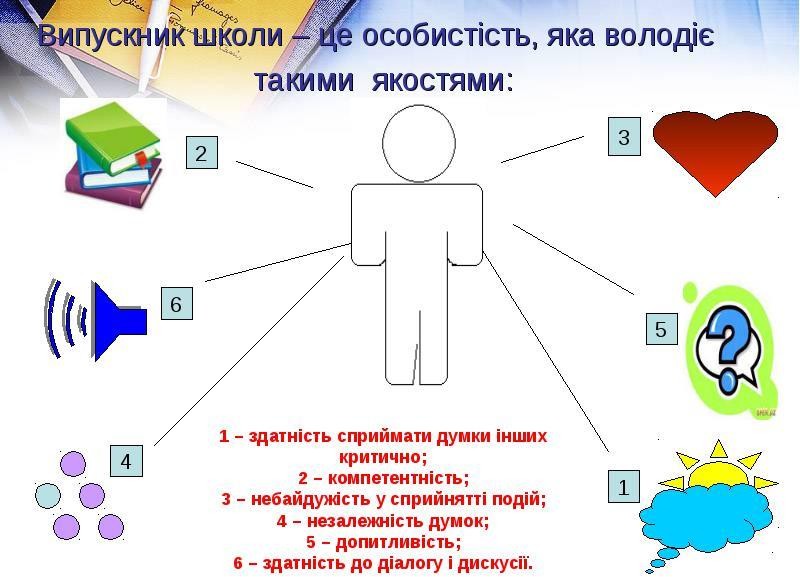 СЕРПЕНЬЖОВТЕНЬБЕРЕЗЕНЬТРАВЕНЬЧЕРВЕНЬп.2.4. НАРАДИ ПРИ ДИРЕКТОРІп.2.5. ОПЕРАТИВНІ НАРАДИ ЗАСТУПНИКА ДИРЕКТОРА З НВРСЕРПЕНЬКорегування розкладу уроків, індивідуальних занять,  факультативів, роботи гуртків і секцій з учителями 1-11 класів.Єдині педагогічні вимоги до учнів 1-11 класів.Уточнення навчальних планів та програм.Про навчальні екскурсії та навчальну практику.ВЕРЕСЕНЬВимоги щодо ведення шкільної документації класними керівниками і вчителями.Про перевірку якості техніки читання учнів початкової школи.Про організацію роботи над єдиною науково-методичною проблемою.Про організацію роботи шкільних методичних об’єднань і діяльності методичної ради.Про вивчення стану науково – методичної інформаційної бази, необхідної дляпідвищення рівня педагогічної майстерності вчителівЖОВТЕНЬПро підсумки написання контрольних робіт в 5 класі.Про адаптацію учнів 1 класу.Про підсумки перевірки класних журналів.Про  організацію  роботи  з  учнями, які мають труднощі в засвоєнні програмового матеріалу.Про організацію проведення шкільних предметних олімпіад.Про підготовку шкільних методичних об’єднань до конкурсу „Вчитель року”. Портфоліо вчителя, школи.ЛИСТОПАДПро динаміку змін якості навчання в учнів 5-го класу.Накопичення оцінок, тематичний облік знань, обсяг домашнього завдання, об’єктивність виставлення оцінок.Результати контролю за веденням поурочних планів учителями.Про шляхи удосконалення роботи щодо вироблення в учнів практичного застосування знань.Про рівень організації роботи учнів з підручниками.Підготовка школярів до районних олімпіад.ГРУДЕНЬОперативна нарада вчителів, які працюють у 9, 11 класах.Про виконавчу дисципліну вчителів.Про якість техніки читання і переказу прочитаного тексту молодшими школярами.Робота вчителів із щоденниками учнів.СІЧЕНЬПро наслідки контролю за веденням класних журналів.Про виконання навчальних програм, збереження та зміцнення навчально-матеріальної бази.Про підведення підсумків навчання за І семестр.Про організацію повторення матеріалу.Про чисельність контингенту учнів за перший семестр.Про роботу з учнями у профільних класах.Аналіз проблемних питань у роботі з обдарованими дітьми.Про роль методичного об’єднання в розвитку творчого потенціалу вчителів.Про наслідки обласних олімпіад.Про інформаційну підтримку веб – сайту школи.ЛЮТИЙПро результати контрольних робіт з математики у початковій школі (перевірка сформованості навичок лічби).Оперативна нарада вчителів, які працюють в 10 класі.БЕРЕЗЕНЬПро підготовку до ДПА.Про результати освіченості учнів 4 класу.Про результати роботи учителів, які атестуються.Про   впровадження   у   освітній   процес   перспективних педагогічних технологій.Про дотримання єдиних вимог до перевірки та оцінювання письмових робіт з української мови та літератури.КВІТЕНЬПро ведення шкільної документації.Про хід виконання рекомендацій учителями школи.Про підготовку до державної підсумкової атестації випускників.ТРАВЕНЬПро виконання навчальних програм .Про підготовку до державної підсумкової атестації.Інструктаж щодо заповнення бланків випускних документів.Оперативна нарада з вчителями, які працюватимуть в 1 класі.Про готовність до продовження навчання учнів 1-10 класів.РОЗДІЛ ІІІ. МОДЕРНІЗАЦІЯ ОСВІТНЬОГО СЕРЕДОВИЩАМодернізацію системи освіти в школі супроводжують істотні зміни підходів як до здійснення освітнього  процесу в цілому, так і до науково-методичного супроводу освітньої діяльності зокрема. Одним із головних завдань методичної служби є створення в школі модернізованого управління освітнім процесом, що в свою чергу, дає змогу значно покращити рівень якості освіти, стимулювати обдарованих школярів, допомагати у створенні методичного забезпечення для роботи зі школярами з ООП та для яких створені інклюзивні умови навчання, підвищити рейтинг навчального закладу в цілому. Орієнтація вимог до рівня підготовки випускників шкіл на компетентнісний підхід припускає інше структурування змісту й організації освітнього процесу. В якості центрального, «вузлового» поняття відновлення змісту освіти виступає поняття «компетентність». З точки зору компетентнісного підходу можна стверджувати, що вчитель повинен по-новому розуміти свою професійну діяльність. Педагогу важливо підтримувати в дитині прагнення до самостійності, самопізнання, самоаналізу та самооцінки, «вирощувати» в неї здатності знаходити опору в самій собі. Учитель стає більшою мірою «координатором» чи «наставником», ніж безпосереднім джерелом знань та інформації. Освітні стратегії, орієнтовані на розвиток компетентностей школярів, це насамперед:проектне навчання;навчання за допомогою вирішення ситуаційних завдань;соціальна практика.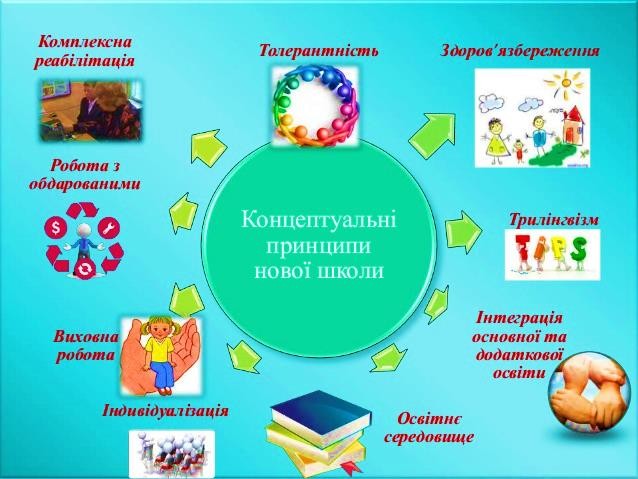 Навчання в даних освітніх стратегіях будується в такий спосіб: проблема - завдання для вирішення - відбір інформації та методів - вибір дій - обмін досвідом діяльності - презентація продуктів і рішень - оцінка - експертиза рішень - аналіз - рефлексія досвіду діяльності - оцінка розвитку компетентностей - самооцінка росту досягнень - подальше планування навчання.Мета: формування необхідних умов та механізмів для модернізації освітнього середовища закладу освіти у напрямку забезпечення доступності та поширення якості освіти.Організаційні завданняРозробка   принципів   стратегії	взаємодії	з	закладом дошкільної	освіти	з наступним запровадженням у практику роботи ЗЗСО.Розробка принципів стратегії початкової освіти з наступним запровадженням у практику роботи основної школи.Розробка принципів стратегії основної освіти в практику роботи старшої школи.Відпрацювання	змістової	складової	математичної,	природничої,	гуманітарної	освіти допрофільних та профільних класів.Розробка системи психолого-педагогічного визначення нахилів, здібностей та інтересів учнівКомплектування груп і класів з урахуванням рекомендацій соціально-психологічної служби та педагогічного колективу.Розробка робочого навчального плану, програмно-методичного забезпечення для реалізації оновленого Державного стандарту загальної середньої освіти у відповідності до концепції розвитку закладу освіти.Науково-методичне завдання: посилення методичної та дидактичної підготовки вчителів щодо реалізації компетентнісного, діяльнісного та особистісно-орієнтованого підходу до освітнього процесу.Завдання щодо кадрового забезпеченняПідготовка кадрів для викладання нових предметів.Організація роботи в межах закладу освіти постійно діючих тренінгів.Посилення методичної роботи з учителями з відстеженням результатів засвоєння Державного стандарту освіти базового та профільного рівня.Завдання щодо матеріально-технічного забезпечення (за умов фінансування): забезпечення виконання заходів щодо реалізації програми інформатизації освітнього процесу та модернізації навчально-лаборатарного обладнання.Інноваційна складова для закладу освітиСтворення наскрізного робочого навчального плану, що охоплює базовий компонент (інваріантний), варіативний компонент та можливості блоку додаткової освіти для єдиного освітнього простору.Створення (або добір) спецкурсів, гурткових програм, що поширюють освітні можливості школи.Визначення пріоритетних шляхів співпраці педколективу з сім’єюМета: удосконалення системи взаємозв'язку з батьками в умовах зміни функціонування школи, розвитку закладу освіти.Організаційні завданняСтворення умов для залучення батьків до діяльності закладу освіти з метою активної, зацікавленої участі в освітньому процесі.Цілеспрямоване формування позиції співпраці.Залучення батьківської громади до співкерівництва.Удосконалення системи педагогічної освіти, консультування.Створення внутрішньошкільного центру взаємодії та соціально-психологічної підтримки з метою допомоги в питаннях виховання дітей для батьків, у яких виникають утруднення у спілкуванні з ними.Науково-методичні завданняКонструювання спільної діяльності педагогічного колективу й батьків.Розробка системи відстежування результативності й ефективності проведення спільних заходів.Модернізація системи управлінняМета: перегляд і коригування стратегій і планів у зв’язку з запровадженням оновлених стандартів; приведення системи управління школою, освітніми та інноваційними процесами у відповідність до заявленої діяльності.Організаційні завданняУдосконалення системи інформаційно-аналітичного забезпечення управління закладом освіти: освітнього, інноваційного та забезпечувального процесів.Розвиток культури проектної діяльності.Створення цільової структури управління програмою розвитку закладу освіти.Впровадження інформаційно-комп’ютерних технологій в управлінніНауково-методичне завдання: вивчення та запровадження у практику роботи школи перспективного досвіду управління закладом освіти на підставі командного менеджменту з використанням сучасних ІКТ.Модернізація методичної службиМета: модернізація методичної служби закладу освіти . Структурування усіх видів методичної діяльності у відповідності із замовленими цілями закладу освіти.Створення системи неперервного підвищення кваліфікації у межах закладу освіти, поза ним, включення педагогів у мережеву систему підвищення кваліфікації.Формування методологічної культури педагогів як засобу підвищення якості освіти.Системне засвоєння педагогами інноваційних педагогічних технологій.Інноваційний, науковий, консультативний супровід педагогічної діяльності.Організація та підтримка розвитку власного освітнього простору педагогів.Створення режиму з мотиваційного середовища потреб учителів щодо презентації власного педагогічного досвіду.Науково-методичні завдання:Планування	діяльності	всіх	методичних	структур	закладу освіти.Розробка системи внутрішньошкільного та мережевого підвищення кваліфікації.Моніторинг педагогічної діяльності.Завдання щодо кадрового забезпечення:Підбір кваліфікаційних кадрів для роботи за внутрішньошкільною системою підвищення кваліфікації.Створення команди управлінців (керівників методичних об’єднань, творчих груп тощо), здатних конструктивно взаємодіяти в режимі запровадження державних стандартів.Інноваційна складова методичної роботи для закладу освітиРозвиток проектного типу діяльності педагогів.Побудова та забезпечення роботи в межах власного освітнього професійного навчального середовища.РОЗДІЛ IV. НАВЧАЛЬНО-МЕТОДИЧНА РОБОТАп.4.1. ОРГАНІЗАЦІЙНО-НАВЧАЛЬНАРОБОТАп.4.2. СТРУКТУРА НАВЧАЛЬНОГО РОКУОбговорити на  засіданні педагогічної ради , узгодити з профспілковим комітетом робочий навчальний план.(серпень, адміністрація)Розподіл годин по класах провести відповідно до Типових навчальних планів початкової, основної і старшої школи, для профільних класів.Навчання розпочати 2-го вересня 2019 року і завершити – 29 травня 2020 року.Заняття організувати за семестровою системою:І семестр - з 2 вересня по 24 грудня;ІІ семестр - з 13 січня по 29 травняПротягом року дотримуватися канікул :осінні з 28 жовтня по 03 листопада;зимові з 25 грудня 2019 року по 12 січня 2020 року; весняні з 23 березня по 29 березня ;літні - від дня закінчення навчального року до 31 серпня 2020 року.Обговорити на  зас іданні педагогічної ради, узгодити з профспілковим комітетом рішення про доцільність проведення навчальної практики та навчальних екскурсій.Заняття розпочинати у 1-4-х, 5-11-х класах о 9 годині ранку;Школа працює за 5-ти денним робочим тижнем.Тривалість уроків:1 клас - по 35 хвилин;2-4 -ті класи - по 40 хвилин; 5-11-ті класи - по 45 хвилин.Тривалість великих перерв становить – 15 хвилин, а малих – по 10 хвилин.п.4.3. ПЛАН ПІДГОТОВКИ ДО ПРОВЕДЕННЯ ДПАп.4.4. ПЛАН МЕТОДИЧНОЇ РОБОТИДіяльність ТРЕНІНГОВОГО ЦЕНТРУп.4.5. ДІЯЛЬНІСТЬ МЕТОДИЧНОЇ РАДИп.4.6. РОБОТА З МОЛОДИМИ ВЧИТЕЛЯМИ Мета:формування майстерності, творчої індивідуальності молодих педагогівПлан роботи ШМВЗасідання 1(вересень)Співбесіда з питання “Як вам працюється в школі?”Анкетування молодих вчителів з метою визначення труднощів, проблем в організації роботи.Створення груп „Наставник – молодий учитель”Практична робота: складання календарних і поурочних планів, бесіда щодо ведення шкільної документації.Засідання 2 (жовтень)Співбесіда з молодими вчителями з метою визначення проблем.Методичні поради “Вироби власний стиль”.Ознайомлення з методичними рекомендаціями з питань самоаналізу уроку, вимог до сучасного уроку.Ознайомлення з фаховою періодикою.Засідання 3 (грудень)Зустріч із практичним психологом „ Як працювати з учнями різних темпераментів”Ознайомлення з досвідом колег: відвідування уроків та їх обговорення.Рольова гра „ Вчу на уроці”Засідання 4 (березень)1.	Обмін досвідом з методики проведення уроків тематичного обліку знань.Проведення ділової гри “ Моделювання структури уроку відповідно до обраного типу”.2.	3.	Тренінг „Як працювати з батьками учнів?Засідання 5 ( квітень)1.	Відкриті уроки молодих вчителів.2.	Обмін досвідом “Мої педагогічні знахідки”п. 4.7. ПЛАН ПІДГОТОВКИ І ПРОВЕДЕННЯ АТЕСТАЦІЇПЕДАГОГІЧНИХ ПРАЦІВНИКІВ НА 2019-2020 НАВЧАЛЬНИЙ РІКп.4.8. ВИВЧЕННЯ РОБОТИ ВЧИТЕЛІВп.4.9. ПЛАН-ГРАФІК РОБОТИ З БАТЬКАМИп.5.2. ПЛАНУВАННЯ РОБОТИ ШКІЛЬНОГО УЧНІВСЬКОГО САМОВРЯДУВАННЯп.5.3. ПРОФІЛАКТИКА ПРАВОПОРУШЕНЬ СЕРЕД ШКОЛЯРІВп.5.4. ФІЗКУЛЬТУРНО – ОЗДОРОВЧА РОБОТАп.5.5. СПОРТИВНО-МАСОВА РОБОТАРОЗДІЛ VI. СОЦІАЛЬНА РОБОТАп.6.1. ОРГАНІЗАЦІЙНА ДІЯЛЬНІСТЬп.6.2. РОБОТА З ДІТЬМИ СОЦІАЛЬНО НЕЗАХИЩЕНИХ КАТЕГОРІЙп.6.3. РОБОТА З ПЕДКОЛЕКТИВОМРОЗДІЛ VІІ. КОНТРОЛЬ ЗА СТАНОМ ОСВІТНЬОГО ПРОЦЕСУп.7.1. КОНТРОЛЬ в НВОп.7.2. ПЛАН – ГРАФІК ВИВЧЕННЯ СТАНУ ОРГАНІЗАЦІЇ ОСВІТНЬГО ПРОЦЕСУ НА 2018-2019 НАВЧАЛЬНИЙ РІКп.7.3. ЦИКЛОГРАМА ВИВЧЕННЯ СТАНУ ОРГАНІЗАЦІЇ ОСВІТНЬОГО ПРОЦЕСУ НА 2019- 2020 НАВЧАЛЬНИЙ РІКп.7.4. ЦИКЛОГРАМА  КОНТРОЛЮ ЗА ВЕДЕННЯМ ДОКУМЕНТАЦІЇРОЗДІЛ VIII. ФІНАНСОВО-ГОСПОДАРСЬКА ДІЯЛЬНІСТЬ, МАТЕРІАЛЬНО-ТЕХНІЧНА БАЗА ЗНЗПерспективний план впровадження проектів:Зростаємо в порядку і чистоті;Безпека життєдіяльності навчального закладу:охорона школи;пожежна сигналізація;Енергозбереження (заміна освітлення у кабінетах та в коридорах на енергозберігаючі носії)Запровадження елементів шкільної форми;Обладнання шкільного дворика;Безпека та облаштування шкільного подвір’я;Ремонт коридору першого поверху(заміна підлоги, , побілка стін);Ремонт в бібліотеці , оформлення медіотеки;Оновлення меблів у шкільній їдальні та монтування сцени для актового залу у ЗДО;Дообладнання	комп’ютерного	кабінету(	підключення кожного робочого місця до Інтернету, встановлення мережі).РОЗДІЛ IX. ОХОРОНА ПРАЦІКлас  Кількість учнівПочатковий рівеньПочатковий рівеньСередній рівеньСередній рівеньДостатній рівеньДостатній рівеньВисокий рівеньВисокий рівеньСере дній балЯкість знаньКлас  Кількість учнівК-сть%К-сть%К-сть%К-сть%Сере дній балЯкість знань314006436432147,357415007476402136,85351700423,51058,8317,78,5376,5616004251275007,6375717161059635006,693581400857643006,774391119655436006,44361016169564252136,81381114003211071177,978ПредметиЗа 2016-2017н.рЗа 2017-2018 н.р.За 2018 – 2019 н.р.Українська мова55,2%52,55%54,4%Українська література67,12%62,79%65,8%Зарубіжна література55,95%57,16%67,2%Іноземна мова (англ.мова)60,82%39,99%44,9%Математика49,52%56,05%50,%Алгебра37,2%25,27%23,4%Геометрія30,43%25,37%28,7%Хімія31,75%34,02%37,5%Інформатика90%77,99%77,8%Трудове навчання100%92,5%88,4%Захист Вітчизни100%100%90,8%Основи здоров я82%80,5%85,9%Біологія37%34,36%38,5%Географія38,5%40,77%37,1%Економіка29%47,06%71,4%Природознавство69,75%25%52,4%Правознавство54,5%62,5%,45,4%Громадянська освіта68,7%Образотворче мистецтво85,3%85,3%87,8%Музика100%98%84,1%Історія України57%49,8%65,2%Всесвітня історія64%58,01%65%Людина і світ62%62%62%Фізична культура98%92,72%97,5%Фізика28%25,19%24,7%Художня культура86,5%85,76%92,8%Технології82,45%100%95,1%Астрономія70,59%70,59%78,5%Екологія71%76,77%85,7%Мистецтво88,5%89,7%НазваПисало ДПАДПАРівні навчальних досягненьДПАРівні навчальних досягненьДПАРівні навчальних досягненьДПАРівні навчальних досягненьНазваПисало ДПАВисокий Достатній СереднійПочатковийУкраїнська мова152 (14%)8 (53%)4(27%)1(6%)Математика153(20%)5(33%)6(40%)1(7%)Учнів у класіПисалоПочатковий рівеньПочатковий рівеньПочатковий рівеньСередній рівеньСередній рівеньСередній рівеньДостатній рівеньДостатній рівеньДостатній рівеньВисокий рівеньВисокий рівеньВисокий рівень1234567891011121111010132121000Рівень %Рівень %9%9%9%55%55%55%36%36%36%0%0%0%Учнів у класіПисалоПочатковий рівеньПочатковий рівеньПочатковий рівеньСередній рівеньСередній рівеньСередній рівеньДостатній рівеньДостатній рівеньДостатній рівеньВисокий рівеньВисокий рівеньВисокий рівень1234567891011121111011222210000Рівень %Рівень %18,5%18,5%18,5%54%54%54%27,5%27,5%27,5%0%0%0%Учнів у класіПисалоПочатковий рівеньПочатковий рівеньПочатковий рівеньСередній рівеньСередній рівеньСередній рівеньДостатній рівеньДостатній рівеньДостатній рівеньВисокий рівеньВисокий рівеньВисокий рівень1234567891011121111010222210100Рівень %Рівень %9%9%9%54,8%54,8%54,8%27,2%27,2%27,2%9%9%9%1.2.3.4.5.6.7.8.9.10.11.12.13.14.Розподіл навантаження вчителів, попередньо узгоджений з профспілковим комітетом.Призначити завідуючих кабінетами, майстернею, класних керівників, керівників гуртків та факультативів.Скласти графіки чергування вчителів, класних керівників і старшокласників.Організація роботи вчителів з невстигаючими та здібними учнями.Випуск предметних газет.Підготовка та проведення предметних тижнів.Підготовка та оформлення свідоцтв та атестатів, особових справ.Проходження курсової перепідготовки і атестації.Проходження медичного обстеження.Збереження життя і здоров’я дітей, працівників школи.Підвищення майстерності через самостійну роботу в методичних об’єднаннях, творчих групах, семінарах, конференціях, різноманітних заходах, громадську роботу.Активно працювати в секціях шкільного наукового товариства учнів, брати участь у Міжнародних та Всеукраїнських експедиціях, конкурсах.Співпраця з батьками учнів через заняття батьківського університету, засоби масової інформації.Працювати над іміджем школи зразкової поведінки та якості знань.Директор, голови ПКДиректорЗДНВРВчителі - предметнимиЗДНВР, вчителі ЗДНВРУчителі Класні керівникиПедагогічний колективПрацівники школиДирекція, педагогічний колективДирекція, педагогічний колективВчителі, вихователі, педагог-організаторВчителіПедагогічний колективПедагогічний колективСерпень, СіченьСерпеньВересень Постійно Постійно ПостійноПостійно Згідно графіка СерпеньПостійно ПостійноПостійноПостійноПостійно15.16.17.18.Скласти графік зайнятості вчителів і консультацій, розклади державної підсумкової атестації.Проводити консультації згідно графіка.Працювати влітку згідно графіка зайнятості.Провести державну підсумкову атестацію у випускних класахЗДНВРВчителі ВчителіДиректорКвітень, ТравеньТравень, Червень ЧервеньТравень Червень1.	Завдання педагогічного колективу на 2019-2020 н.р.Тимчук Л.О.Колодніцька Л.П.Аврамчук В.М. 2.	Погодження річного плану роботи школи на 2018-2019 н.р.Затвердження структури 2019-2020 н.р., режиму роботи школи та правил внутрішнього трудового розпорядку.Тимчук Л.О..Обговорення нових підходів та змін у програмах викладання навчальних предметів на 2019-2020 н.р. в умовах впровадження концепції Нової української школи». Оцінювання учнів 2-го класу.Методичні рекомендації щодо проведення Першого уроку у 2019- 2020 навчальному році.Про затвердження керівників методоб`єднань, класних керівників, та складу методичної ради.Про забезпечення підручниками, посібниками та програмами у 2019- 2020 навчальному році.Про результати працевлаштування учнів 9, 11 класів.Колодніцька Л.П.Аврамчук В.М.Колодніцька Л.П. Колодніцька Л.П. Аврамчук В.М.Тимчук Л.О.Організація харчування дітей у ЗНЗ.Різне1.	Особистісно зорієнтоване навчання: стан викладання зарубіжноїлітератури. Рівень навчальних досягнень та компетенцій учнів.Колодніцька Л.П.Ясінська Л.О..Розвиток професійних компетентностей педагогів школи як фактор підвищення якості освіти у відповідності до вимог сьогодення та викликів інклюзивної освіти.Удосконалення системи виховання з метою формування та розвитку конмпетентнісної особистості.Про результати медичного обстеження учнів школи. Організаціязанять з фізичної культури з учнями, які мають відхилення у стані здоров’я.Іванова Т.М.Войтюк Т.І.Аврамчук В.М.Тимчук Л.О.Рибіцька В.Ю..5.	Про хід виконання рішень педагогічної радиГРУДЕНЬОсвітній процес у першому класі.Культивування в вихованців досвіду свободи прийняття особистісних рішень.Визначення претендентів на отримання свідоцтва з відзнакою та нагородження медаллю (золотою, срібною) за підсумками навчання в 9 та 11 класах.Виконання рішень педагогічної ради Тимчук Л.О..Колодніцька Л.П.Рижук В.І.Аврамчук В.М.Тимчук Л.О..Особистісно	зорієнтоване	навчання:	стан	викладання	фізики, астрономії. Рівень навчальних досягнень та компетенцій учнів.Модернізація освітнього процесу як запорука формування тарозвитку компетентнісної особистості.Колодніцька Л.П.Міхальська О.М. Ефективні прийоми активізації навчально-пізнавальної діяльності учнів під час роботи з комп'ютером на всіх етапах уроку.	Про порядок закінчення навчального року, затвердження предмету за вибором ДПА в 9 класі.Про хід виконання рішень педагогічної ради Колодніцький С.В.Колодніцька Л.П..1.	Допуск до державної підсумкової атестації учнів випускних класів.Колодніцька Л.П.Про погодження завдань для проведення державної підсумкової атестації учнів 4-го, 9-го класів.Акмеологічна школа як розвиваюче освітнє середовище.Звіт про роботу та презентація методичних розробок учителями методичних об’єднань.Організація	літнього	відпочинку	школярів.	Попередженнядитячого травматизму у літній період.Колодніцька Л.П.Аврамчук В.М.Аврамчук В.М.1.	Про перевід учнів 1-4 класів, 5-8 і 10 класів та нагородження Похвальними листами.Колодніцька Л.П.Кл.кер.1-4,5-8,10кл.2.	Про підсумки державної підсумкової атестації учнів 9 класу. Випускучнів 9 класу зі школи.Колодніцька Л.П.Про підсумки державної підсумкової атестації учнів 11 класу. Випуск учнів 11 класу зі школи.Звіт соціального педагога про роботу із дітьми різних соціальних категорій.Про обговорення проекту річного плану роботи на 2020-2021 н.р.Колодніцька Л.П.  Сімонян Т.В.Тимчук Л.О.Керівники ШМО.СерпеньСерпень1. Про особливості освітнього процесу у 2019-2020н.р.Тичук Л.О.2. Результати набору учнів у 1 клас.заступники директора3. Про стан матеріально-технічної бази навчальних кабінетів .Тимчук Л.О.ПК школи4. Забезпечення шкільної бібліотеки підручниками таметодичною літературою.бібліотекар5. Огляд нормативних документівзаступники директора6.Про працевлаштування випускників 9, 11 класів.ЗДВРВересеньВересень1.Ведення та оформлення шкільної документації.ЗДНВР2. Атестація, наставництво, курсова перепідготовка педагогічнихкадрів.ЗДНВР3. Організація роботи ГПД.Колодніцька Л.П.4. Облік учнів-сиріт (позбавлених батьківської опіки); напівсиріт; з багатодітних, неповних, малозабезпечених сімей; учнів-інвалідів; учнів, які виховуються батьками-інвалідами; учнів, що постраждали внаслідок аварії на ЧАЕС; учнів, батьки яких загинули при виконанніслужбових обов’язків тощо.ЗДВР;соціальний педагог; психолог5. Охоплення учнів, позбавлених батьківської опіки, напівсиріт, з багатодітних	та	малозабезпечених	сімей	гарячим	безкоштовнимхарчуванням.ЗДВР6. Організація гурткової  роботи в школі.заступники директора7. Заміри рівня навчальних досягнень учнів з основ наук у 5класі.Колодніцька Л.П.8. Дотримання правил техніки безпеки на уроках хімії, фізики,біології, інформатики, труд. навчання , фізкультури, ОЗВ.заст. директора з НВР9. Про результати обліку дітей у мікрорайоні школиЗДВР10. Про організацію методичної роботи з педагогічними кадрами.ЗДНВР11. Харчування учнівЗДВР12. Результати медичного обстеження учнів, розподіл фізичногонавантаження, комплектування спецмедгруп.ЗДВРЖовтеньЖовтень1. Нормативність ведення шкільної документаціїЗДНВР2. Аналіз календарних планів, графіка тематичного оцінюванняЗДНВР3. Стан організації та керівництво самопідготовкою на ГПД.Система використання активних методів навчання з учнями на ГПД.ЗДНВР4. Організація і проведення уроків позакласного читання упочатковій школі. Бібліотечні уроки.ЗДНВР5. Підготовка учнів до участі в І, ІІ, ІІІ турі Всеукраїнськихолімпіад.ЗДНВР6. Про відвідування учнями школиЗДВР7. Про стан дитячого травматизму та робота з йогопопередження.ЗДНВР8.Про підготовку до опалювального сезону.Листопад — груденьЛистопад — грудень1. Проведення шкільних олімпіад з основ наук.ЗДНВР2.	Про	дотримання	техніки	безпеки	під	час	проведенняпозакласних та позашкільних заходів.ЗДВР3. Робота педколективу з учнями „групи ризику”: педагогічно запущеними, підлітками з девіантною поведінкою.психолог, соціальний педагог,педагог-організатор4. Ефективність роботи гуртків, факультативів.заступники директора5. Заміри рівня навчальних досягнень учнів з англійської мови.заступники директора6. Про підсумки техніки читання в початкових класах.ЗДНВР7. Про виконання навчальних програм та календарних планів заІ семестр.ЗДНВР8. Виконання річного плану роботи за І семестрадміністрація школи9. Хід атестації педкадрів.ЗДВР10. Організація та проведення зимових канікул та новорічних таріздвяних свят.ЗДВРСічень — лютийСічень — лютий1. Про підсумки Всеукраїнських олімпіад з базових дисциплін.ЗДНВР2. Про підсумки І семестру. Підсумки контрольних робіт за Іпівріччя.ЗДНВР3. Робота педколективу з обдарованими учнями та учнями, яківажко засвоюють програмовий матеріалЗДНВР4. Ефективність роботи шкільної бібліотеки.ЗДВР5. Ефективність роботи шкільних методичних об’єднань татворчих груп.заступники директора6. Робота по комплектуванню майбутнього 1-го класу.ЗДНВР7. Про проведення творчих звітів вчителів, які атестуються.заступники директора8. Моніторинг профілізації навчання старшокласників.ЗДНВР; психолог9. Заміри рівня навчальних досягнень учнів з правознавства.ЗДВР10. Аналіз ходу атестації працівників школи.Адміністрація школи11. Про роботу шкільної бібліотеки. Стан збереженняпідручників. ЗДВР,бібліотекарБерезеньБерезень1. Про підготовку вчителів до шкільної виставки передовихпедагогічних ідей і технологій.ЗДНВР2. Дотримання вимог єдиного мовного режиму в школі.Заступники директора3. Підсумки атестації та курсової перепідготовки педагогічнихпрацівників.ЗДНВРКвітеньКвітень1. Наставництво та його ефективність.ЗДНВР2. Стан відвідування уроків.Заступники директора3. Підсумки проведення предметних тижнівзаступники директора4. Стан позакласної роботи в школі.Заступники директора5. Про проведення профорієнтаційної роботи в школі.ЗДВР5. Організація методичної діяльності вчителя.Заступники директора6. Заміри рівня навчальних досягнень учнів з історії.Заступники директораТравеньТравень1. Виконання навчальних програм.з ЗДНВР2. Підготовка до державної підсумкової атестації учнів 4, 9 та 11класів.ЗДНВР3. Підготовка до ремонту школи.заступники директора4. Аналіз освітнього процесу за II семестр.Тимчук Л.О.5. Попередній розподіл педагогічного навантаження(комплектація).Тимчук Л.О. ПКшколи6. Про підсумки роботи щодо попередження дитячоготравматизму за 2019-2020  н. р.заступники директора7. Підсумки методичної роботи з педкадрамизаступники директора8. Про підсумки директорських контрольних робіт за ІІ семестр.заступники директора9. Про виконання плану роботи школи за рік.заступники директора10. Про результати державної підсумкової атестації в 4-мукласі.ЗДНВР11. Про підсумки роботи педколективу з профілактикиправопорушень.ЗДВРЧервеньЧервень1. Аналіз проведення державної підсумкової атестації в 9, 11класах.ЗДНВР2. Обговорення плану роботи школи на новий навчальний рік.Тимчук Л.О.3. Звіт директора школи.Тимчук Л.О.1.2.3.4.5.6.7.8.9.10.11.12.13.Організаційні заходи з укомплектування класівукомплектувати 1та 10 класи;розподілити по класах прибулих учнів;уточнити  і затвердити наказом	по школі склад учнів.Підготувати навчальні кабінети та класи до початку навчального року.Провести збори батьків 1-го, 5-го класів. Закріпити за класами класні кімнати. Укомплектувати ГПД і затвердити наказом по школі.Уточнити навчальні програми і перевірити календарно- тематичні плани з предметів, виховної, гурткової роботи, спортивних секцій, факультативів, методичних об’єднань.Скласти розклад уроків, узгодити з ПК, затвердити. Затвердити план роботи на навчальний рік.Організувати роботу гуртків, секцій та скласти графіки роботи.Організувати індивідуальне, інклюзивне навчання дітей, скласти розклад.Затвердити наказом по школі списки дітей для занять у спеціальній медичній групі.Забезпечити учнів шкільними підручниками.Оформити класні журнали, журнали занять гуртків, ГПД, індивідуального навчання, секцій, факультативів.Провести свято Першого дзвінка.СерпеньСерпеньСерпень ВересеньСерпеньСерпеньВересеньСерпеньСерпеньВересеньВересеньЖовтеньСерпень ВересеньЗДНВРВчителіДиректор, вчителі ЗДНВРЗДНВР ЗДНВРДиректор ЗДНВРЗДНВРЗДНВРЗДНВРКласні керівники, бібліотекар Класні керівники, кер. гуртків і секцій,вихователі ЗДВР14.15.16.17.18.19.20.21.22.23.24.25.26.27.28.29.30.31.32.33.34.35.36.37.Домагатися якісного харчування дітей протягом року.Скласти графік проведення контрольних і практичних робіт, навчальних екскурсій.Уточнити списки сиріт, багатодітних, малозабезпечених, неблагонадійних сімей.Обстежити матеріально-побутові умови дітей, що потребують допомоги.Взяти на облік дітей з послабленим здоров’ям, дітей- інвалідів, тих, що стоять на обліку у фтизіатра, дітей батьки яких мають пільги.Контролювати навчання та поведінку дітей групи ризику.Скласти плани роботи: шкільної бібліотеки, спортивно- масової роботи, шкільного парламенту.Обстежити умови праці в кабінетах хімії, інформатики, фізики, біології, їдальні, бібліотеці, спортивній кімнаті.Організувати і надати допомогу вчителям-предметникам у проведенні предметних тижнів.Забезпечити контроль за станом дотримання техніки безпеки і охорони праці, попередження травматизму і нещасних випадків з дітьми на робочих місцях, майстерні, кабінетах під час громадсько-корисної праці в школі.Скласти графік проведення індивідуальних занятьПровести згідно графіка контрольні директорські роботи в 3-11-го класах.Надавати допомогу в роботі парламентських рад школи.Провести шкільні олімпіади та скерувати команду учнів для участі в районних олімпіадах.Організувати випуск предметних газет.Провести організаційні заходи по змінах в умовах праці вчителів на II-й семестр та новий навчальний семестр.Поновити роботу творчої групи з метою аналізу виконання плану роботи та розробити проект плану роботи на наступний навчальний рік.Спільно з ПК провести перспективний розподіл навантаження вчителів, графік відпусток.Підготувати план заходів по організованому закінченню навчального року і проведення ДПА у випускних класах.Провести свято Останнього Дзвінка. Скласти розклад ДПА, консультацій.Систематично проводити традиційні шкільні свята.Організувати Дні відкритих дверей для батьків з метою ознайомлення їх з методикою роботи вчителів школи.Збір	та	опрацювання	оперативної	інформації	збатьківських зборів зауважень, пропозицій та побажань, щодо поліпшення освітнього процесу.ВересеньПротягом року ВересеньтравеньВересеньВересеньВересеньВересеньПротягом рокуСерпеньВересеньПротягом рокуВересеньГрудень ТравеньПротягом року Жовтень Листопад ПротягомрокуСічень ТравеньТравеньСічень ТравеньТравеньТравень Протягом рокуПротягом рокуЗДНВРДиректор, кл.керівникиЗДНВРсоціальний педагог ЗДВР,соціальний педагог, класні керівники Соціальний педагог, класні керівникиДирекціяПсихолог, соціальний педагог Бібліотекар, кер.гуртків, педагог- організаторКомісіяДиректор, голова ПКЗДНВРЗДНВРЗДНВРЗДНВРЗДНВРЗДНВРВчителі – координаториЗДНВРЗДВР ЗДНВРЗДВР,кл.керівникиЗДВР,Педагогічний колективПедагогічнийколектив ДирекціяМісяцьпроведенняЗміст заходівВідповід. запроведенняЛистопадПідготовка документів на замовлення свідоцтв та атестатівКласнікерівникиГруденьКвітеньЗдати у відділ освіти замовлення на оформлення документів проосвіту.ЗДНВРБерезень КвітеньВивчити інструктивно – методичний лист МОНУ „Про закінчення навчального року і проведення державної підсумкової атестації” та змін до Положення про державну підсумковуатестацію, Інструкції про переведення та випуск учнів зі школи.ЗДНВРКвітеньПеревірка організації повторення навчального матеріалу.ЗДНВРСіченьТравеньПеревірка класних журналів з метою контролю за виконаннямнавчальних програм.ЗДНВРКвітеньВиготовити засоби наочності до ДПА (стенд, графік консультаційта ДПА).ЗДНВРДо 10 травняПідготувати документи на звільнення учнів від ДПА.ЗДНВР,кл. кер.ТравеньСкласти і затвердити склад екзаменаційних комісій і графік ДПАу випускних класах.Створити апеляційні комісії.ЗДНВРТравеньПровести класні батьківські збори у випускних класах з метою надання психолого – педагогічних рекомендацій до ДПА,ознайомити з Положенням про ДПА.ЗДНВРКласні керівникиПотягомрокуПостійно працювати з дітьми, що потребують педагогічної уваги.ВчителіІІ семестрЗдійснювати контроль за якістю знань учнів у випускних класах.КласнікерівникиТравеньСкласти графік роботи вчителів на період між ДПА.ЗДНВРТравень ЧервеньОрганізаційні питання:підготовка навчальних кабінетів до ДПА;підготовка зошитів, завдань;інструктаж вчителів щодо проведення ДПА;перевірка наявності Інструкції про перевірку письмових робіт.Вчителі - предметникиЗДНВРЧервеньПровести індивідуальний інструктаж з вчителями, що виписуютьдодатки до документів.ЗДНВРТравеньПедагогічна рада „Про результати ДПА учнів 4, 9, 11 класів”,„Про допуск учнів випускних класів до ДПА”, „Про звільнення учнів від ДПА”. Накази на підставі рішення ПР.ДиректорЧервеньПідготувати необхідні матеріали для розгляду на  засіданні педради  школи з питань нагородження учнів тавипуск зі школи.ДиректорСіченьЧервеньВизначення претендентів на свідоцтво з відзнакою та на медаль на 2019-2020 н.р.ДиректорЧервеньЗдійснення контролю за об’єктивністю виставлення оцінок.Контроль за правильністю оформленням документів про освіту.Директор№ЗмістТерміниНадання методичної роботи1Провести інструктивно – методичні наради:вчителів-предметників з питань планування роботикерівників м / о з питань планування роботи ;опрацювання критеріїв оцінювання навчальних досягнень учнів у системі загальної середньої освітивересень2Скласти графік проведення предметних тижнів з метою розвиткупізнавального інтересу учнів.вересень3Скласти циклограму методичної роботи на ріквересень4Поповнити  тематичні папки:“ Робота з обдарованими дітьми” “На допомогу молодому спеціалісту” “ Вимоги до сучасного уроку”“Діагностика”Протягом року5Сприяти та надавати посильну допомогу вчителям – науковимкерівникам МАНПротягом року6Організувати виставку нових надходжень педагогічної літературиПротягом року7Надання допомоги учителям в організації роботи із самоосвіти, підчас проходження атестації.Протягом рокуОрганізаційні заходи1Видати накази про організацію методичної роботи в НВОвересень2Спланувати і організувати роботу постійно – діючого семінару“Шляхом досконалості”Вересень3Продовжити роботу шкільних методичних об’єднань:вчителів суспільно-гуманітарного циклу;вчителів початкових класів, вихователів ЗДО;вчителів природничого- математичного циклу, фізкультури, , та ЗВ;класних керівників.Протягом року4Спланувати роботу методичної ради НВОвересень5Спланувати і провести методичний тижденьСічень – лютий6Забезпечити планову курсову перепідготовку вчителівПротягом року7Провести анкетування вчителів, вихователів.жовтень8Організувати участь педавгогів у роботі районних м / о , конкурсі“Учитель року”, « Вихователь року».Протягом року9Удосконалити роботу з обдарованими дітьми.Протягом року№ДатаТематикаВідповідальний1.06.10Створення TypeForms (опитування)Колодніцька Л.П..2.12.10Освоєння роботи з мультибордом (інтерактивною дошкою)Колодніцький С.В.3.09.11Імідж учителяТимчук Л.О.4.23.11Конструктивне розв`язання конфліктівПсихолог, соц..педагог5.14.12Стрес-менеджмент: підвищення психосоціальної стійкості до стресуПсихолог, соцпедагог6.08.02Розвиток креативних здібностей учителівАврамчук В.М.7.22.02Акме-технології. Форми, методи і прийоми навчання(для молодих учителів)«Основна задача акмеологічних технологій - сформувати та закріпити у самосвідомості людини затребувану необхідність у самосвідомості, саморозвитку й самореалізації, що дозволяють спеціальними прийомами та техніками самоактуалізувати особистісне та професійне "Я"».До акмеологічних можна віднести такі технології:ігрові (дидактична гра, технології ігромоделювання);технології психоконсультування;тренінгові технології;технології розвивального навчання;технологія особистісно зорієнтованого навчання;метод проектів.Міхальська О.М.8.22.03Розвиток комунікативних умінь і навичок педагогів Форми, методи і прийоми навчання (для молодихучителів)Кусок Т.М.9.05.04Арт-терапія, як метод психокорекції.Арт терапія – це напрям психології призначений допомогти клієнту усвідомити свій внутрішній стан шляхом створення ним візуального образу, метафор, символів (арт-терапевтичного продукту). Вона  одночасно вирішує діагностичні та терапевтичні завдання.Сімонян Т.В.10.19.04Формування у    Учнівських компетентностей в умовах інклюзивної освітиКолодніцька Л.П.11.10.05Модель успішної людиниТимчук Л.О.ЗмістТермінвиконання1 засіданнясерпень1.	Завдання методичної служби закладу на 2019-2020 н.р.2.	Розподіл обов'язків між членами методичної ради.3.Затвердження плану роботи шкільних методичних об’єднань, методичноїради на 2019-2020 н.р.4.Огляд нормативних документів. Обговорення нових навчальних програмз базових дисциплін, підручників, рекомендацій Міністерства освіти й науки України щодо викладання предметів.5. Про підготовку предметних тижнів.2 засіданняжовтень1.	Про підготовку учнів до участі в шкільних, районних предметнихолімпіадах, конкурсах учнівських творчих робіт МАН2.	Про підготовку учнів до ЗНО.3.	Підготовка до педагогічної ради4.	Про адаптацію учнів 5 класів до навчання у середній школі.3 засіданнясічень1.	Результати проведення районних олімпіад, конкурсу учнівськихтворчих робіт МАН2.	Аналіз досягнень учнів школи за 1 семестр3.	Аналіз результативності методичної роботи за 1 семестр4.	Про стан роботи з обдарованими учнями.5.	Робота шкільних факультативів, курсів за вибором, додатковихіндивідуальних занять.6.	Підготовка до педагогічної ради4 засіданняберезень1.	Про рівень самоосвітньої роботи вчителів над реалізацієюіндивідуальних науково-методичних проблем.2.	Взаємовідвідування відкритих уроків.3.	Критерії	оцінювання	творчої	активності	та	професійноїкомпетентності педагога4.	Підготовка до державної підсумкової атестації5.	Підготовка до педагогічної ради5 засіданнятравень1.	Оцінка методичної роботи школи за 2семестр2.	Підсумки роботи з молодими вчителями.3.	Про підсумки курсової перепідготовки кадрів4.	Підсумки моніторингу навчального процесу за навчальний рік5.	Про планування методичної роботи на наступний навч.рікЗміст роботиТермінВідповідальнийВідмітка провиконання1. Скласти методичні паспорти на молодих	вчителів	та   вчителів,	щопотребують методичної підтримки.До 25.09ЗДНВР2. Призначити наставників для молодих вчителів та вчителів, щопотребують підтримкиВересеньЗДНВР3.Провести співбесіди:-планування навчальної роботи,- зміст програмного матеріалуВересеньЗДНВР4.Провести бесіди щодо веденняшкільної документаціїДо 05.09ЗДНВР5.	Скласти	план	спільної	роботимолодого	учителя	та	учителя- наставникаДо 25.09ЗДНВР6.	Ознайомити	з	методичнимирекомендаціями з питань самоаналізу уроку, вимог до сучасного уроку.ЖовтеньЗДНВР7.	Організація	та	участь	молодих вчителів у роботі тренінгового центрушколи.Протягом рокуЗДНВР8. Організувати відвідування ШМУ врайоніПротягомрокуЗДНВР9.	Організувати	взаємовідвідування уроків молодих вчителів та вчителів-наставниківПротягом рокуЗДНВР10. Організувати роботу з самоосвітиПротягомрокуЗДНВР11. Заслухати творчі звіти молодихвчителів на засіданні методичної радиТравеньЗДНВР12. Організовувати позакласну роботумолодих вчителівПротягомрокуЗДНВР13. Провести відкриті уроки молодими вчителями	та	вчителями,	щопотребують методичної підтримкиПротягом рокуЗДНВР№ЗаходиТермін виконанняВідповідальний1.2.3.4.5.6.7.8.Сформувати шкільну атестаційну комісію.Ознайомити педагогічних працівників із Положенням про атестацію педагогічних працівників України, з наказом по школі „Про створення атестаційної комісії”.Оформити інформаційний стенд до атестації:список вчителів, що атестуються;вимоги до кваліфікаційних категорій;графік проходження атестації;наказ	про	створення	атестаційної комісії;Зібрати пакет документів для проходження атестації у поточному навчальному році.Провести	нараду	із	вчителями,	які атестуються:про форму атестації;про кваліфікаційні вимоги;про вимоги до звітності з атестаціїПровести засідання з атестаційної комісії з питань:розгляд поданих заяв;затвердження Плану роботи;затвердження Графіка атестації;розподіл обов’язків між членами комісії;про планування та організацію роботи шкільних м/о щодо атестації вчителів.Скласти	графік	відкритих	уроків	та позакласних заходів.Провести	засідання	атестаційної	комісії	з питань:про стан ведення шкільної документації;про участь вчителів у різних формах методичної роботи;ВересеньВересеньДо 10 жовтняВересеньДо 08 жовтняЖовтеньЖовтеньЛютийЗДНВРЗДНВРЗДНВРДиректорГолова АКГОлова АКЗДНВРАтестаційна комісія9.10.11.12.13.Зібрати методичні розробки вчителів, що атестуються.Провести засідання атестаційної комісії з питань підведення підсумків вивчення досвіду атестованих вчителів і складання атестаційних аркушів.Ознайомити вчителів, що атестуються з атестаційними листами під підпис.Провести підсумкове засідання атестаційної комісії школи:розглянути атестаційні листи;заслухати працівників, які атестуються;скласти протокол;Вручити атестаційні листи під підпис у Книзі видачі атестаційних аркушів.Видати наказ за результатами атестації.Лютий - БерезеньЛютийДо 1 БерезняБерезеньКвітеньПротягом тижняпісля засідання комісії.ЗДНВРДиректор Директор Директор Голова  АКДиректор 1. Індивідуальна робота з вчителями:ознайомити кожного вчителя з кваліфікаційними вимогами до категорій та державними документами, які регламентують проведення атестації;ознайомлення вчителів з порядком оформлення атестаційних матеріалів;ознайомити з графіком роботи проведення атестації;надавати допомогу при проведенні творчих звітів, відкритих уроків, конкурсів;надавати консультації з питань, які виникатимуть у процесі атестації;проводити співбесіди з учителями щодо результатів внутрішкільного контролю за якістю навчальних досягнень учнів;проаналізувати індивідуальні творчі плани самоосвіти вчителів;заслухати на засіданні м / о звіти вчителів з роботи над проблемою самоосвіти.Здійснювати контроль за веденням шкільної документації, участю у різних формах методичної роботи.Здійснювати контроль за участю вчителів у реалізації інноваційних технологій, за роботою з обдарованими дітьми.Провести анкетування вчителів, учнів та батьків для вивчення громадської думки щодо до роботи вчителів, які атестуються.Здійснювати атестацію робочих місць вчителів.Організувати відвідування уроків, позакласних заходів педпрацівників, які атестуються.Організувати проведення творчих звітів вчителів.Вересень.Протягом року Вересень Протягом року Протягом року Протягом рокуЖовтень БерезеньЗа планом протягом рокуПротягом рокуГрудень СіченьЛютий                              Протягом рокуЛютий - березеньЗДНВРЗДНВРЗДНВРПсихологЧлени комісії. Члени комісії. ЗДНВРМісяцьЗміст роботиВідповідальнийВересеньІ. Вивчення сімей учнів (анкетування на батьківських зборах)Класні керівникиВересень2. Діагностика батьків із проблем сімейного виховання(опитування)Класні керівникиВересень3. Планування діяльності батьківських комітетів класів, ради профілактикиКласні керівники,ЗДВРВересень4. Організаційні засідання класних батьківських комітетівКласні керівникиВересень5. Участь батьків, дітей та вчителів в акції «Безпечний шлях дошколи»Педагог-орг-тор,кл. керівникиВересень6. Участь батьків, дітей і вчителів у місячнику «Увага! Діти надорозі!»Педаг-організатор,класні керівникиЖовтень1. Індивідуальні тематичні консультації для батьківКласні керівникиЖовтень2. Участь батьків, дітей і вчителів у підготовці до Дня вчителяПедагог-організатор, ЗДВРЖовтень3. Участь батьків, дітей та вчителів у проведенні декади профілактики куріння та алкоголізмуКл. керівники,педагог-орг-тор, психологЖовтень6. Психолого-педагогічна просвіта батьків.ПсихологЖовтень7. Консультаційний центр для батьків.Заняття 1. Авторитет, особистий приклад батьків у процесі вихованняПсихологЛистопад1. Загальношкільні батьківські збориЗДВРЛистопад2. Участь батьків, дітей і вчителів у проведенні свята хліба(1—4-ті класи)Класні керівникиЛистопад3. Консультаційний центр для батьків.Заняття 2. Покарання та заохоченняПсихологГрудень1. Батьківська декадаКласні керівникиГрудень2. Сімейне свято «Тато, мама і я — спортивна сім'я»Кл.кер/, вч фізк-риГрудень3. День відчинених дверей (відкриті уроки, класні заходи)ЗДВРГрудень4. Шкільна виставка «Сімейна творчість»Педагог-організаторГрудень5. День сім'їКласні керівникиГрудень6. Участь батьків, дітей і вчителів у проведенні новорічних святЗДВРГрудень7. Участь батьків, дітей і вчителів у проведенні декади безпекижиттєдіяльностіПсихолог8. Участь батьків і педагогів у проведенні декади профілактики ВІЛ/СНІДуПсихолог, медсестра9. Консультаційний центр для батьків.Заняття 3. Засоби та методи родинного вихованняПсихологСічень1. Творчі звіти гуртків, спортивних секційЗДВРСічень2. Залучення батьків до вирішення загальношкільних проблемшляхом участі в роботі батьківських комітетів класів та ради профілактики (анкетування)Класні керівники, ЗДВРСічень3. Консультаційний центр для батьків. Заняття 4. Правовевиховання дітей у сім'їПсихологЛютий1. Залучення батьків до організації Дня святого ВалентинаКласні  керівникиЛютий2. Консультаційний центр для батьків.Заняття 5. Як виховувати інтерес у дитини до навчанняПсихологБерезень1. Участь батьків і педагогів у проведенні місячника боротьби зтуберкульозомМедсестраБерезень2. Зустріч батьків із працівниками центру зайнятості, бесіда на тему «Врахування інтересів, нахилів підлітків у подальшомувиборі професії»Психолог, класні керівникиБерезень3. Консультаційний центр для батьків.Заняття 6. Гігієна розумової та фізичної праці учняПсихологКвітень1.	Залучення	батьків	до	підготовки	і	проведення	святапереможців олімпіад, МАНУЗДНМР, ЗДВР,класні керівникиКвітень2. Лекція для батьків «Статеве виховання підлітків»Психолог,медсестраКвітень3. Участь батьків, дітей та вчителів у проведенні екологічногомісячника «Краса землі моєї»Класні керівники,керівники гуртківКвітень4. Участь батьків, дітей і вчителів у дні здоров'яПсихолог,медсестраКвітень5. Консультаційний центр для батьків.Заняття 7. Статеві відносини та статеве дозрівання. Проблеми та рішенняПсихолог, медсестраТравень1. Діагностика здібностей і творчих обдаровань молодших школярів. Допомога батькам у створенні програми розвиткудітейПсихологТравень2. Класні батьківські збори «Підсумки навчання»Класні керівникиТравень3. Участь батьків, дітей і вчителів у проведенні Дня матеріПедагог-організаторТравень4. Участь батьків, дітей і вчителів у підготовці та проведеннісвята Останнього дзвоникаЗДВР, класнікерівникиТравень5. Робота з батьками щодо організації літнього оздоровленнядітейЗДВР, класнікерівникиТравень6. Консультаційний центр для батьків.Заняття 8. Сімейна терапія при акцентуаціях характеру в дитиниПсихологЧервень1. Робота пришкільного оздоровчого таборуЗДВР, кл.керівникиЧервень2. Участь батьків і вчителів у проведенні Дня захисту дітейПедагог-організаторРОЗДІЛ V.ВИХОВНА РОБОТА п.5.1. ПЛАНУВАННЯ ВИХОВНОЇ РОБОТИРОЗДІЛ V.ВИХОВНА РОБОТА п.5.1. ПЛАНУВАННЯ ВИХОВНОЇ РОБОТИРОЗДІЛ V.ВИХОВНА РОБОТА п.5.1. ПЛАНУВАННЯ ВИХОВНОЇ РОБОТИРОЗДІЛ V.ВИХОВНА РОБОТА п.5.1. ПЛАНУВАННЯ ВИХОВНОЇ РОБОТИРОЗДІЛ V.ВИХОВНА РОБОТА п.5.1. ПЛАНУВАННЯ ВИХОВНОЇ РОБОТИРОЗДІЛ V.ВИХОВНА РОБОТА п.5.1. ПЛАНУВАННЯ ВИХОВНОЇ РОБОТИМісяцьЗміст роботиЗміст роботиТермін виконанняВідповідальнийФорма контролюВідмітка про виконанняВЕРЕСЕНЬ Свято Першого дзвоника.  Свято Першого дзвоника. 02.09.2019ЗДВРПедагог організаторСценарійВЕРЕСЕНЬ Виконання заходів щодо організованого початку навчального року:організація чергування учнів, вчителів у школі на І семестр;працевлаштування випускників 9,11-х класів;перевірка планів виховної роботи Виконання заходів щодо організованого початку навчального року:організація чергування учнів, вчителів у школі на І семестр;працевлаштування випускників 9,11-х класів;перевірка планів виховної роботиДо 06.09.2019ЗДВРНаказГрафікиДовідкиВЕРЕСЕНЬОлімпійський тижденьОлімпійський тиждень02.09-09.09.2019Вчитель фізичної культуриНаказ ВЕРЕСЕНЬЕкскурсія по школі для учнів 1 класів «Школа - мій рідний дім, мені затишно в нім»Екскурсія по школі для учнів 1 класів «Школа - мій рідний дім, мені затишно в нім»03.09.2019Рижук В.І.Фото звіт ВЕРЕСЕНЬНарада при заступникові директора з виховної роботи:Уточнення списків учнів соціальних категорійСоціальний паспорт школиЗайнятість учнів у роботі гуртків, секцій на базі позашкільних навчальних закладів та на базі школиНарада при заступникові директора з виховної роботи:Уточнення списків учнів соціальних категорійСоціальний паспорт школиЗайнятість учнів у роботі гуртків, секцій на базі позашкільних навчальних закладів та на базі школи03.09.2019ЗДВРРекомендаціїВЕРЕСЕНЬЗаходи до Міжнародного дня грамотності (08 вересня) Заходи до Міжнародного дня грамотності (08 вересня) 06.09.2019ЗДВРПедагог організаторПланВЕРЕСЕНЬ Проведення діагностики та анкетування п’ятикласників з метою оцінювання їхнього рівня адаптації Проведення діагностики та анкетування п’ятикласників з метою оцінювання їхнього рівня адаптаціїДо 14.09.2019ПсихологАналітична довідка ВЕРЕСЕНЬСпортивно-масові заходи , Олімпійський урок до Дня фізичної культури і спорту.Спортивно-масові заходи , Олімпійський урок до Дня фізичної культури і спорту.13.09.2019ЗДВРПланВЕРЕСЕНЬЗаходи до Дня українського кіно .Заходи до Дня українського кіно .13.09.2019ЗДВРПланВЕРЕСЕНЬОрганізація роботи гуртків і секційОрганізація роботи гуртків і секційДо 20.09.2019ЗДВРНаказВЕРЕСЕНЬКонкурс дитячого малюнку на асфальті «Ми за мир на планеті   Земля»  до Дня миру .Конкурс дитячого малюнку на асфальті «Ми за мир на планеті   Земля»  до Дня миру .20.09.2019Педагог організаторФото звіт ВЕРЕСЕНЬЗаходи з відзначення Дня партизанської слави та річниці партизанського руху в Україні у період Другої світової війни 1939-1945 рр. (22 вересня)  .Заходи з відзначення Дня партизанської слави та річниці партизанського руху в Україні у період Другої світової війни 1939-1945 рр. (22 вересня)  .20.09.2019ЗДВРПланВЕРЕСЕНЬСкладання списків учнів, що перебувають на внутрішньо шкільному обліку.Складання списків учнів, що перебувають на внутрішньо шкільному обліку.До 30.09.2019ЗДВРСпискиАкція «Подаруй бібліотеці книгу» до  Всеукраїнського дня бібліотек .Акція «Подаруй бібліотеці книгу» до  Всеукраїнського дня бібліотек .30.09.2019БібліотекарЗвітВиконання Заходів  щодо попередження насильства в сім’ї та жорстокого поводження з дітьми:здійснення моніторингу за соціальним станомсімей учнів, своєчасне виявлення батьків чи осіб, що їх замінюють, які не виконують своїх обов’язків по вихованню дітей;оформлення у бібліотеці школи постійнодіючої тематичної виставки з питань попередження насильства в сім’ї «Права та обов’язки дітей у шлюбно-сімейному законодавстві»Виконання Заходів  щодо попередження насильства в сім’ї та жорстокого поводження з дітьми:здійснення моніторингу за соціальним станомсімей учнів, своєчасне виявлення батьків чи осіб, що їх замінюють, які не виконують своїх обов’язків по вихованню дітей;оформлення у бібліотеці школи постійнодіючої тематичної виставки з питань попередження насильства в сім’ї «Права та обов’язки дітей у шлюбно-сімейному законодавстві»постійнодо 30.09.19Соціальний педагогБібліотекарАналітична довідкаВиставка  ЖОВТЕНЬ Наради при заступникові  директора з виховної роботи:  Стан планування виховної роботи класними керівниками   Рівень міжособистісних стосунків в учнівському колективі  Планування виховної роботи на осінні канікули Наради при заступникові  директора з виховної роботи:  Стан планування виховної роботи класними керівниками   Рівень міжособистісних стосунків в учнівському колективі  Планування виховної роботи на осінні канікули04.10.2019ЗДВРРекомендаціїЖОВТЕНЬ Заходи до Міжнародного дня музики  Заходи до Міжнародного дня музики 01.10.2019ЗДВРПланЖОВТЕНЬАкція «Милосердя»  до Міжнародного дня людей похилого віку  Акція «Милосердя»  до Міжнародного дня людей похилого віку  01.10.2019ЗДВРПлан ЖОВТЕНЬ Оновлення  інформаційного банку даних «Обдаровані діти» Оновлення  інформаційного банку даних «Обдаровані діти»До 26.10.2019ЗДВРДовідкаЖОВТЕНЬ Святковий концерт до  Дня працівників освіти . Святковий концерт до  Дня працівників освіти .04.10.2019ЗДВРПедагог організаторПланСценарій ЖОВТЕНЬ  Виставка дитячих малюнків «Чарівні фарби» до  Дня художника .  Виставка дитячих малюнків «Чарівні фарби» до  Дня художника .11.10.2019Викладач курсу «Мистецтво»Фото звітЖОВТЕНЬЖОВТЕНЬЗаходи  Дня українського козацтва(14 жовтня) та Дня Захисника України .Заходи  Дня українського козацтва(14 жовтня) та Дня Захисника України .11.10.2019ЗДВРПедагог організаторПланЖОВТЕНЬ8.  Посвята у першокласники8.  Посвята у першокласники18.10.2019Педагог організаторКласовод 1 класуСценарійЖОВТЕНЬ9. Заходи, присвячених Дню визволення України від німецько - фашистських загарбників .9. Заходи, присвячених Дню визволення України від німецько - фашистських загарбників .25.10.2019ЗДВРПланЛИСТОПАДНарада при заступникові директора з виховної роботи:  Ефективність та якість роботи практичного психолога та соціального педагогаРобота вчителів з обдарованими учнями;  Система роботи школи з обліку відвідування учнями школи.Нарада при заступникові директора з виховної роботи:  Ефективність та якість роботи практичного психолога та соціального педагогаРобота вчителів з обдарованими учнями;  Система роботи школи з обліку відвідування учнями школи.04.11.2019ЗДВРДовідкаРекомендації ЛИСТОПАДІвент «Наша мова калинова»  до Дня Української писемності та мови .Івент «Наша мова калинова»  до Дня Української писемності та мови .04.11.2019ЗДВРПедагог організаторПланЛИСТОПАДСкладання індивідуальних психологічних карт на дітей «групи ризику» 5-9 класів і розробка рекомендацій учителям, батькам щодо роботи з дітьми з високим рівнем дезадаптації.Складання індивідуальних психологічних карт на дітей «групи ризику» 5-9 класів і розробка рекомендацій учителям, батькам щодо роботи з дітьми з високим рівнем дезадаптації.12.11.2019ЗДВРПсихологСоціальний педагогРекомендаціїЛИСТОПАДЗаходи щодо відзначення Міжнародного дня толерантності (16  листопада)Заходи щодо відзначення Міжнародного дня толерантності (16  листопада)15.11.2019ЗДВРПедагог організаторПланЛИСТОПАДАкція  «16 днів проти насильства» до Європейського дня захисту дітей від сексуальної експлуатації та сексуального насильства .Акція  «16 днів проти насильства» до Європейського дня захисту дітей від сексуальної експлуатації та сексуального насильства .18.11.2019ЗДВРПланЛИСТОПАД Заходи  «В єдності сила народу»  до  Дня Гідності та Свободи . Заходи  «В єдності сила народу»  до  Дня Гідності та Свободи .21.11.2019Педагог організаторСценарійЛИСТОПАДПрофілактичні заходи «Шкідливі звички» до Дня відмови від паління Профілактичні заходи «Шкідливі звички» до Дня відмови від паління 21.11.2019ЗДВРСоціальний педагогПланУроки пам’яті «На колінах стою перед вами – сповідаю жалобу свою» до  Дня пам’яті жертв голодоморівУроки пам’яті «На колінах стою перед вами – сповідаю жалобу свою» до  Дня пам’яті жертв голодоморів23.11.2019ЗДВРПлан 1.Нарада при заступникові директора з виховної роботи:Організація та безпечне проведення Новорічних свят у школіПланування роботи класного керівника з учнями на період зимових канікулСтан відвідування учнями навчальних занять 1.Нарада при заступникові директора з виховної роботи:Організація та безпечне проведення Новорічних свят у школіПланування роботи класного керівника з учнями на період зимових канікулСтан відвідування учнями навчальних занять04.12.2019ЗДВРДовідкаРекомендації ГРУДЕНЬЗаходи  «Хто попереджений – той захищений» до Всесвітнього дня боротьби зі СНІДом Заходи  «Хто попереджений – той захищений» до Всесвітнього дня боротьби зі СНІДом 02.12.2019ЗДВРПланГРУДЕНЬ   Благодійна акція «Твори добро, бо ти – людина» до  Міжнародного дня інвалідів    Благодійна акція «Твори добро, бо ти – людина» до  Міжнародного дня інвалідів 03.12.2019ЗДВРПланГРУДЕНЬОрганізація підготовки та проведення циклу  Новорічних та Різдвяних свят    Організація підготовки та проведення циклу  Новорічних та Різдвяних свят    06.12.2019ЗДВРПедагог організаторГрафікСценаріїГРУДЕНЬПатріотичні заходи «Українським збройним силам слава нині і повік!» до  Дня Збройних Сил України .Патріотичні заходи «Українським збройним силам слава нині і повік!» до  Дня Збройних Сил України .06.12.2019ЗДВРПедагог організаторПланГРУДЕНЬДень самоврядування до Дня місцевого самоврядуванняДень самоврядування до Дня місцевого самоврядування09.12.2019Педагог організаторСценарійГРУДЕНЬВсеукраїнський тиждень права до Міжнародного дня прав людини (10 грудня).Всеукраїнський тиждень права до Міжнародного дня прав людини (10 грудня).09.12.2019-13.12.2019ЗДВРПланГРУДЕНЬ  8. Благодійний торжок до Дня благодійництва (8 грудня) .  8. Благодійний торжок до Дня благодійництва (8 грудня) .14.12.2019ЗДВРПедагог організаторФото звітГРУДЕНЬУроки пам’яті «Твій біль, Україно, Чорнобиль» до  Дня вшанування учасників ліквідації наслідків аварії на Чорнобильській АЕС (14 грудня)Уроки пам’яті «Твій біль, Україно, Чорнобиль» до  Дня вшанування учасників ліквідації наслідків аварії на Чорнобильській АЕС (14 грудня)13.12.2019ЗДВРПланСічень Нарада при заступникові директора з виховної роботи:Виконання плану виховної роботи школи протягом І семестру 2019/2020 н. р.Планування класоводами та класними керівниками виховної роботи з учнями на ІІ семестр 2019/2020 н. р.Організація чергування учнів  та вчителів по школі протягом ІІ семестру 2019/2020 н . р.Нарада при заступникові директора з виховної роботи:Виконання плану виховної роботи школи протягом І семестру 2019/2020 н. р.Планування класоводами та класними керівниками виховної роботи з учнями на ІІ семестр 2019/2020 н. р.Організація чергування учнів  та вчителів по школі протягом ІІ семестру 2019/2020 н . р.15.01.2020ЗДВРНаказиДовідкаСічень Патріотичний флешмоб  до Дня Соборності УкраїниПатріотичний флешмоб  до Дня Соборності України22.01.2020Педагог організаторСценарійСічень Уроки пам’яті «Свіча Голокосту не згасне »  до Міжнародного дня пам’яті жертв Голокосту (27 січня)Уроки пам’яті «Свіча Голокосту не згасне »  до Міжнародного дня пам’яті жертв Голокосту (27 січня)27.01.2020ЗДВРПланСічень День визволення Цвітохи.День визволення Цвітохи.28.01.2020ЗДРСценарій Січень Заходи "Трагедія Крут: крізь призму минулого і сучасного" до Дня пам’яті Героїв Крут .Заходи "Трагедія Крут: крізь призму минулого і сучасного" до Дня пам’яті Героїв Крут .29.01.2020ЗДВРПланлютийНарада при заступникові директора з виховної роботи:Стан організації гурткової роботи в школіСтан роботи класних класних керівниківНарада при заступникові директора з виховної роботи:Стан організації гурткової роботи в школіСтан роботи класних класних керівників10.02.2020ЗДВРДовідка лютийЗаходи  “Разом для найкращого Інтернету” до Дня безпечного ІнтернетуЗаходи  “Разом для найкращого Інтернету” до Дня безпечного Інтернету04.02.2020ЗДВРПланлютийЗаходи  «Локальні конфлікти, причини їх виникнення»   до  Дня вшанування учасників бойових дій на території інших державЗаходи  «Локальні конфлікти, причини їх виникнення»   до  Дня вшанування учасників бойових дій на території інших держав14.02.2020ЗДВРПланлютийПатріотичні заходи «Небесна сотня у наших серцях» до Дня вшанування подвигів учасників Революції гідності й увічнення пам’яті Героїв Небесної Сотні.Патріотичні заходи «Небесна сотня у наших серцях» до Дня вшанування подвигів учасників Революції гідності й увічнення пам’яті Героїв Небесної Сотні.20.02.2020ЗДВРПланлютийЗаходи до Міжнародного дня рідної мови  Заходи до Міжнародного дня рідної мови  21.02.2020ЗДВРПланБЕРЕЗЕНЬНарада при заступникові директора з виховної роботи:   Реалізація громадянського та правового виховання учнів через формування ціннісного ставлення до суспільстваПланування виховної роботи на весняні канікулиНарада при заступникові директора з виховної роботи:   Реалізація громадянського та правового виховання учнів через формування ціннісного ставлення до суспільстваПланування виховної роботи на весняні канікули04.03.2020ЗДВРРекомендаціїБЕРЕЗЕНЬЗаходи до Міжнародного жіночого дняЗаходи до Міжнародного жіночого дня06.03.2020ЗДВРПедагог організаторПланСценарійБЕРЕЗЕНЬЗаходи до Шевченківських днівЗаходи до Шевченківських днів02.03.202006.03.2020ЗДВРПедагог організаторПланСценарійБЕРЕЗЕНЬЗаходи до Всесвітнього дня захисту прав споживачівЗаходи до Всесвітнього дня захисту прав споживачів15.03.2020ЗДВРПланБЕРЕЗЕНЬЗаходи до  Всесвітнього дня поезії (21 березня)Заходи до  Всесвітнього дня поезії (21 березня)20.03.2020ЗДВРПланБЕРЕЗЕНЬЗаходи до Міжнародного дня ліквідації расової дискримінації (21 березня)Заходи до Міжнародного дня ліквідації расової дискримінації (21 березня)20.03.2020ЗДВРПланБЕРЕЗЕНЬЗаходи до Всесвітнього дня боротьби з туберкульозом  Заходи до Всесвітнього дня боротьби з туберкульозом  24.03.2020ЗДВРПланКВІТЕНЬНарада при заступникові директора з виховної роботи:Стан роботи класних керівників щодо залучення учнів до участі у виховних заходахЕфективність роботи школи щодо здійснення національно-патріотичного виховання з метою формування ціннісного ставлення до державиНарада при заступникові директора з виховної роботи:Стан роботи класних керівників щодо залучення учнів до участі у виховних заходахЕфективність роботи школи щодо здійснення національно-патріотичного виховання з метою формування ціннісного ставлення до держави06.04.2020ЗДВРРекомендаціїДовідка КВІТЕНЬЗаходи до Міжнародного дня птахівЗаходи до Міжнародного дня птахів01.04.2020ЗДВРПланКВІТЕНЬЗаходи до Міжнародного дня дитячої книгиЗаходи до Міжнародного дня дитячої книги02.04.2020ЗДВРПланКВІТЕНЬКОЛЬРОВИЙ ТИЖДЕНЬКОЛЬРОВИЙ ТИЖДЕНЬ06.04.2020-10.04.2020Педагог організаторФото звітКВІТЕНЬСпортивно-оздоровче свято до Всесвітнього дня здоров’яСпортивно-оздоровче свято до Всесвітнього дня здоров’я07.04.2020Педагог організаторСценарій КВІТЕНЬАнкетування учнів 9-х класів з метою вивчення їхніх намірів щодо профорієнтації та подальшого навчанняАнкетування учнів 9-х класів з метою вивчення їхніх намірів щодо профорієнтації та подальшого навчання10.04.2020ПсихологАналітична довідкаКВІТЕНЬЗаходи до Всесвітнього дня авіації і космонавтики (Міжнародний день польоту людини в космос)Заходи до Всесвітнього дня авіації і космонавтики (Міжнародний день польоту людини в космос)10.04.2020ЗДВРПланКВІТЕНЬЗаходи до  Дня пожежної охорониЗаходи до  Дня пожежної охорони17.04.2020ЗДВРПланКВІТЕНЬЗаходи до  Дня пам’яток історії та культури(18 квітня).Заходи до  Дня пам’яток історії та культури(18 квітня).17.04.2020ЗДВРПланКВІТЕНЬЗаходи до Дня довкілля .Заходи до Дня довкілля .17.04.2020ЗДВРПланКВІТЕНЬЗаходи до Міжнародного дня Землі .Заходи до Міжнародного дня Землі .21.04.2020ЗДВРПланКВІТЕНЬЗаходи до Всесвітнього дня книги і авторського праваЗаходи до Всесвітнього дня книги і авторського права23.04.2020ЗДВРПланКВІТЕНЬЗаходи  до Міжнародного дня пам’яті жертв радіаційних аварій та катастроф та річниці Чорнобильської трагедії (26 квітня)Заходи  до Міжнародного дня пам’яті жертв радіаційних аварій та катастроф та річниці Чорнобильської трагедії (26 квітня)24.04.2020ЗДВРПланКВІТЕНЬЗаходи до  Дня охорони праціЗаходи до  Дня охорони праці28.04.2020ЗДВРПланТРАВЕНЬОрганізація профорієнтаційних зустрічей для випускників 9-х та 11-х класів з представниками навчальних закладів різного рівня акредитаціїОрганізація профорієнтаційних зустрічей для випускників 9-х та 11-х класів з представниками навчальних закладів різного рівня акредитаціїПротягом місяцяЗДВРДовідкаТРАВЕНЬНарада при заступникові директора з виховної роботи:Підготовка Свята Останнього дзвоникаПідготовка випускного вечора   Ефективність роботи з попередження правопорушень серед учнівОрганізація літнього оздоровлення дітей соціальних категорійНарада при заступникові директора з виховної роботи:Підготовка Свята Останнього дзвоникаПідготовка випускного вечора   Ефективність роботи з попередження правопорушень серед учнівОрганізація літнього оздоровлення дітей соціальних категорій04.05.2020ЗДВРРекомендаціїДовідка ТРАВЕНЬТиждень національно-патріотичного виховання до Дня пам’яті та примирення (8 травня) та 75-ї річниці Перемоги над нацизмом у Європі (9 травня).Тиждень національно-патріотичного виховання до Дня пам’яті та примирення (8 травня) та 75-ї річниці Перемоги над нацизмом у Європі (9 травня).04.05.2020-08.05.2020ЗДВРПедагог організаторПланТРАВЕНЬЗаходи до Дня Європи.Заходи до Дня Європи.08.05.2020ЗДВРПланТРАВЕНЬЗаходи до Дня матері .Заходи до Дня матері .12.05.2020ЗДВРПланТРАВЕНЬFAMELY FEST до  Всесвітнього дня родини (Міжнародний день сім’ї)FAMELY FEST до  Всесвітнього дня родини (Міжнародний день сім’ї)15.05.2020ЗДВРПедагог організаторПланТРАВЕНЬЗаходи до Всесвітнього дня інформаційного суспільства (17квітня).Заходи до Всесвітнього дня інформаційного суспільства (17квітня).18.05.2020ЗДВРПланТРАВЕНЬЗаходи до  Міжнародного дня музеївЗаходи до  Міжнародного дня музеїв18.05.2020ЗДВРПланТРАВЕНЬЗаходи до Дня скорботи і пам’яті жертв депортації кримськотатарського народуЗаходи до Дня скорботи і пам’яті жертв депортації кримськотатарського народу18.05.2020ЗДВРПланТРАВЕНЬЗаходи до Дня Європи (в Україні) .Заходи до Дня Європи (в Україні) .18.05.2020Педагог-організаторПланТРАВЕНЬЗаходи до Дня наукиЗаходи до Дня науки18.05.2020ЗДВРПланТРАВЕНЬЗаходи до Дня пам’яті жертв політичних репресійЗаходи до Дня пам’яті жертв політичних репресій19.05.2020ЗДВРПланТРАВЕНЬЗаходи до  Дня слов’янської писемності і культуриЗаходи до  Дня слов’янської писемності і культури22.05.2020ЗДВРПланТРАВЕНЬСвято Останнього дзвоникаСвято Останнього дзвоника29.05.2020Педагог організаторСценарійТРАВЕНЬВипускний вечірВипускний вечірЧервеньПедагог організаторСценарійМісяцьТематика засіданьВідмітпро виконанняВересень1.Визначення структури учнівського парламенту на навчальний рік. 2.Розподіл обов'язків серед членів парламенту (актив, склад членів). 3.Затвердження плану проведення засідань на І семестр.Окреслення завдань рад на навчальний рік. Затвердження планів роботи рад.Затвердження єдиних правил поведінки учнів у школі.Роль парламенту в підготовці та проведенні загальношкільних лінійок. 7.Святкування Дня вчителя.8.Звіт ради «Дисципліни і порядку» про дотримання статутних вимог НВО.Жовтень1Контроль радою «Дисципліни і порядку» чергування в класах, порядку в приміщенні школи та на її території.2Затвердження плану заходів під час осінніх канікул спільно з педколективом   НВО та колективами класів.Затвердження роботи органів учнівського самоврядування на листопад.ЛистопадОрганізація першого туру збору макулатуриІнформація ради «Дозвілля та Спорту» про зайнятість учнів у позаурочний час.Затвердження плану роботи на грудень.Інформація ради «Навчання» про участь учнів школи в районних олімпіадах.ГруденьРобота ради «Навчання» з учнями з низьким рівнем навчальних досягнень та дітьми, які часто не виконують письмові домашні завдання.Звіт роботи про перебіг операції «Милосердя». Організація виставки «Збережемо життя ялинці». Організація і проведення новорічних святу 1—1І-х класах. .Затвердження плану заходів на час зимових канікул.6.Звіт старост класів про самоуправління в класних колективах.СіченьЗатвердження графіка чергувань класних колективів по школіПроведенняІІ етапу конкурсу «Кращий клас року»Лютий1.	Святкування Дня закоханих.3.	Святкування Дня Захисника ВітчизниБерезень1.	участь у Шевченківських днях.КвітеньПроведення дня Землі.Підготовка до закінчення навчального року. ДПА, ЗНОЗвіти рад парламенту про виконану роботу.ТравеньЗапобігання правопорушенням під час літніх канікул.Проведення дня здоров'я.Організація свята Останнього дзвоникаЗміст роботиТермін виконанняВідповідальніПримітка провиконання1. Всіх учнів, схильних до правопорушень, поставити на внутрішкільний облік та видати згідно з цим наказ по  НВО .класні керівникизаст. директора з ВР, вересень2. Шкільній раді по профілактиці правопорушень скласти „Заходи по профілактиці правопорушень серед учнівської молоді на 2019-2020 н. р.”голова ради вересень3. Учням, схильним до правопорушень, постійно приділяти увагу, залучати їх доучасті у гуртках, секціях, до роботи в таборах праці та відпочинку, в ремонтних трудових об'єднаннях.класні керівники адміністрація школи протягом року4. Провести в школі „Тиждень правових знань”, під час якого організувати зустрічі з	представниками	суду,	прокуратури;	ознайомити	учнів	з	основами	правовогозаконодавства.педагог-організатор двічі на рік5. Питання стану правового виховання заслухати на нараді при директорові.голова радисічень6. Постійно випускати газету „Закон і ми”.педагог-організаторголова учнівської ради№ з/пЗміст роботиТермін виконанняВідповідальні1. Організаційна робота1. Організаційна робота1. Організаційна робота1. Організаційна робота1.Обговорити та затвердити календарний план спортивно-масової роботисерпеньвчителі фізкультури2.Скласти план проведення шкільної спортивної спартакіади, розклад занять спортивних секційсерпеньвчителі фізкультури3.Повести засідання ради фізичної культури (РФК) школивересеньвчителі фізкультури4.Створити і затвердити суддівську колегію з видів змаганьвересеньвчителі фізкультури5.Виявити дітей, які займаються у спортивних секціяхвересеньвчителі фізкультури6.Вибрати фізоргів у класахвересеньвчителі фізкультури7.Проводити чотири рази на рік засідання РФК школипротягом рокувчителі фізкультури8.Вчасно оформляти документаціюпротягом рокувчителі фізкультури2. Оздоровча робота2. Оздоровча робота2. Оздоровча робота2. Оздоровча робота1.Ознайомитись із висновками лікаря про стан здоров’я учніввересеньвчителі фізкультури2.Скласти списки про стан здоров’я учніввересенькл. керівники3.Проводити бесіди про режим та гігієну учнівпротягом рокукл. керівники3. Агітаційна робота3. Агітаційна робота3. Агітаційна робота3. Агітаційна робота1.Проводити лекції та бесіди на спортивну тематикупротягом рокувчителі фізкультури кл. керівники2.Оновлювати спортивний стендпротягом рокувчителі фізкультури кл. керівники3.Випускати спортивні газети, блискавкипротягом рокувчителі фізкультури кл. керівники4. Господарська робота4. Господарська робота4. Господарська робота4. Господарська робота1.Перевірити спортивний інвентар, відібрати придатний для занять з фізкультурисерпеньвчителі фізкультури2.Провести ремонт спортивного майна та інвентарюпротягом рокувчителі фізкультури5. Робота з батьками5. Робота з батьками5. Робота з батьками5. Робота з батьками1.Проводити лекції, бесіди, консультації про здоровий спосіб життя на батьківських зборах й індивідуальнопротягом рокувчителі фізкультури6. Спортивно-масова робота6. Спортивно-масова робота6. Спортивно-масова робота6. Спортивно-масова робота1.Комплектування спортивних секцій (по футболу, баскетболу, легкій атлетиці)вересеньвчителі фізкультури2.Участь у районних і міських змаганняхпротягом рокуРФК3.Організація відкриття та закриття спартакіадижовтень травеньРФК№ЗмістВиди роботиЧасМісяць1.Конкурс-свято«Козацькому роду нема переводу»Спортивне свято2-й тижденьжовтень2.Тиждень «Гімнастики»Підтягування3-4-й тижденьлистопад3.Першість школи з української народної гри«Між двома вогнями»Українська народна гралистопадлистопад4.«Нумо, хлопці»Спортивнесвято2-й тижденьгрудень5.Тиждень «Метальника»Метання м’ячав ціль 150г4-й тижденьквітень6.Тиждень «Юногоспортовця»Спортивнесвято 3-й тижденьтравень7.Тиждень «Туриста»Туристичнийпохід4-й тижденьтравень8.Першість школи з баскетболуСпортивна грапо закінченні вивченогоматеріалу9.Першість школи з волейболуСпортивна грапо закінченнівивченого матеріалу10.Першість школи з футболуСпортивна грапо закінченні вивченогоматеріалу11.Приймати участь у районних, міських, обласнихзмаганняхСпортивні змагання згіднопланупротягом року12.Спортивні вікторини, конкурси спортивних газет,малюнківГазети, малюнки, плакатипід час проведення спортивнихзмагань, свят№ з\пЗміст роботиТермінвиконанняВідповідальніПримітка провиконання1Уточнення списків учнів:з соціально незахищених сімей;схильних до правопорушень;які перебувають на обліку в школі, службі сім’ї та молоді, комісії у справах неповнолітніх. Створення банку даних на них.ВересеньСоц. педагог2Складання соціального паспорта класів школи.ВересеньСоц. педагог3Збір інформації про дітей і родини, що знаходяться на різних формах обліку з метою уточнення і формування банку даних.Оформлення карток особистого обліку учнів:схильних до правопорушень;тих, які знаходяться під опікою.Вересень ЖовтеньСоц. педагог4Ведення облікової роботи в журналах:ведення профілактичної роботи (індивідуальна, групова);ведення патронажної роботи та обліку матеріальної допомоги дітям з малозабезпечених сімей;протоколи індивідуальних консультацій з батьками та учнями;засідань комісії з попередження правопорушень серед учнів.Протягом рокуСоц. педагог5Збір	інформації про занятість учнів, які перебувають на різних формах обліку, вгуртках та секціях школи, установ позашкільної освіти.ВересеньСіченьСоц. педагогКл. керівники6Збір інформації про зайнятість у канікулярний час учнів, які перебувають на різнихформах обліку.ПередканікуламиСоц. педагогКл. керівники7Організація роботи з залучення учнів до позаурочної діяльності, що перебуваютьна різних формах обліку.Протягом рокуКл. керівникиСоц. педагог8Робота із всеобучемПротягом рокуРоб.групаЗміст роботиТермін виконанняВідповідальніПримітка про виконання1. Взяти на облік дітей всіх категорій.ЗДВРкл. керівники, вересень2. Класним керівникам тримати під постійним контролем сім'ї сиріт, напівсиріт, багатодітні та малозабезпечені.класні керівникипостійно3. При випуску зі школи надавати матеріальну допомогу дітям, позбавленим батьківської опіки.адміністрація школикласні керівники4. Дітей-сиріт, напівсиріт, з малозабезпечених сімей по можливості забезпечити безкоштовними путівками в літні оздоровчі табори.адміністрація школичервень5. Запрошувати батьків з „неблагонадійних” сімей на профілактичні бесіди, на засідання загально шкільного та класних батьківських комітетів, на наради при директорові тощо.класні керівники адміністрація школипостійно№ з\пЗміст роботиТермін виконанняВідповідальніПримітка про виконання1.Індивідуальні консультації з класними керівниками щодо роботи з окремими категоріями учнів.Протягом рокуСоц. педагог2.Складання індивідуальних корекційних планів роботи з учнями, що перебувають на ВШО.ВересеньСоц. педагог3.Перевірка класних журналів по пропусках навчальних занять.ЖовтеньСоц. педагог4.Аналіз соціальних паспортів класу.ЛистопадСоц. педагог,кл. керівники5.Відвідування уроків з метою спостереження за поведінкою, навчанням та стосунками між учнями.Протягом рокуСоц. педагог6.Індивідуальні консультації для класних керівників щодо роботи з дітьми певних категорій.Протягом рокуСоц. педагогКл. керівник7.Участь у педрадах, тренінгахЗгідно річного плануСоц. педагогКл. керівникиСерпеньСерпеньСерпень1. Підбір і розстановка кадрів.Тимчук Л.О.2. Розподіл педагогічного навантаження учителів на новий 2019-2020 н.р.адміністрація школиПК школи3. Проведення з учителями інструктивно-методичної наради:методика проведення першого уроку;вимоги до заповнення журналів;методичні рекомендації щодо викладання предметів;єдині вимоги до усного й писемного мовлення;єдині педагогічні вимоги до учнів.заст. директора4. Складання розкладу на І семестр.заст. директора з НВР5. Підготовка всієї шкільної документації до початку навчального року.адміністрація школиПК школи6. Готовність школи до нового навчального року. Огляд навчальних кабінетів.адміністрація школиПК школи7. Забезпечення учнів школи підручниками.заст. директора з НВРголови ШМО8. Забезпечення учнів, позбавлених батьківської опіки, навчальним приладдям, спортивноюформою.заст. директора з ВРВересеньВересеньВересень1. Тарифікація учителів школи на новий навчальний рікадміністрація школиПК школи2. Складання розкладу курсів за вибором, факультативних занять.заст. директора з НВР3. Чергування учителів та учнів по школі.адміністрація школиПК школи4. Звітність про працевлаштування учнів (9, 11 кл.).педагог-організатор5. Загальна звітність по школі. Навчальні програми та підручники.заступникидиректора6. Наявність медичних документів учнів 1 класів, новоприбулих учнів.заст. директора з НВР7. Медогляд учителів.заст. директора з ВР8. Затвердження графіків відкритих уроків, предметних тижнів.заступникидиректора9. Оформлення учительської.заступникидиректора10. Планування роботи шкільних методичних об’єднань, творчих груп.заступники директораголови м/о11. Участь учителів школи в методичних заходах громади.постійнопротягом року12. Перевірка особових справ учнів.заст. директора з НВР13. Організація навчання учнів вдома, інклюзивно.заст. директора з НВР14. Оформлення журналів (класів, факультативних занять, гуртків).заступникидиректора15. Курсова перепідготовка вчителів.заступникидиректора16. Перевірка документації:календарне поурочне планування учителів;плани виховної роботи класних керівників;план роботи педагога-організатора;план роботи соціального педагога та психолога.заступники директораЖовтень1. Контроль за освітнім процесом.адміністрація школи2. Методична допомога молодим учителям.заступникидиректора3. Перевірка системи роботи вчителів з учнями, які мають початковий рівень навчальнихдосягнень.заступникидиректора4. Проведення виховної роботи класними керівниками 5-го, 10 класів.заст. директора з ВР5. Поглиблений тематичний контроль. Стан викладання зарубіжної літератури. Рівеньнавчальних досягнень учнів.адміністрація школи6. Вибіркова перевірка сформованості читацьких навичок учнів початкових класів.Тимчук Л.О.заст. директора з НВР7. Контроль за роботою шкільних методичних об’єднань, творчих груп.заступникидиректора8. Контроль за проведенням предметних тижнів.заступники директораголови ШМО9. Підготовка до проведення шкільних предметних олімпіад.заступники директораголови ШМО10. Інструктивно-методична нарада для учителів, які працюють у 9 та 11 класах.Тимчук Л.О.заст. директора з НВР11. Тематична перевірка роботи ГПДзаст. директора з НВРЛистопад – грудень1. Поглиблений тематичний контроль. Стан викладання математики. Рівень навчальнихдосягнень учнів.адміністрація школи2. Робота з обдарованими учнями.заступникидиректора3. Робота предметних гуртків, факультативів, курсів за вибором.заступники директораголови ШМО4. Вивчення системи роботи вчителів, які атестуються.адміністрація школи5. Проведення шкільних предметних олімпіад.заступники директораголови ШМО6. Підготовка та участь у районних  предметних олімпіадах.заст. директора з НВР7. Проведення директорських контрольних робіт з основних предметів у 4, 5 - 11 класах.адміністрація школи8. Перевірка сформованості читацьких навичок учнів початкових класів.заст. директора з НВР9. Допомога учням, позбавленим батьківської опіки.заст. директора з ВР10. Контроль за опитуванням учнів.заступникидиректора11. Аналіз успішності учнів за І семестр.заступникидиректора12. Складання плану роботи школи на канікули.заступникидиректораСічень1. Виконання навчальних планів та програм у І семестрі.заступникидиректора2. Складання розкладу уроків на II семестр. Перевірка класних журналів.заступникидиректора3. Контроль за освітнім процесом.заступникидиректора4. Участь учителів школи в методичних заходах громади.постійно5. Поглиблений тематичний контроль. Стан викладання фізики, астрономії. Рівень навчальнихдосягнень учнів.адміністрація6. Перевірка документації:календарне поурочне планування учителів;плани виховної роботи класних керівників;план роботи педагога-організатора;план роботи соціального педагога та психолога.заступники директора7. Перевірка системи роботи вчителів з обдарованими учнями та учнями, які маютьпочатковий рівень навчальних досягнень.заступникидиректора8. Вивчення системи роботи вчителів, які атестуються.адміністрація школи9. Робота шкільної бібліотеки по забезпеченню учнів навчальною, довідковою та художньоюлітературою.заступникидиректора10. Тематична перевірка роботи ГПДзаст. директора з НВРЛютий 1. Робота по комплектуванню майбутнього 1-го класу.заст. директора з НВР2. Розробка заходів по питанню підготовки до державної підсумкової атестації у 4, 9 класах.заст. директора з НВР3. Робота шкільних методичних об'єднань, творчих груп.заступникидиректора4. Контроль за організацією повторення навчального матеріалу.адміністрація школи5. Контроль за виконанням єдиного мовного режиму.заступникидиректора6. Поглиблений тематичний контроль. Стан викладання історії. Рівень навчальнихдосягнень учнів.заступникидиректора7. Взаємовідвідування, наставництво.заступникидиректораБерезень1. Підготовка матеріалів на засідання районної атестаційної комісії.заступникидиректора2. Контроль за освітнім процесом.адміністрація школи3. Проведення заходів з питань підготовки до державної підсумкової атестації.заст. директора з НВР4. Ознайомлення учнів 4 та 9-го класів та їх батьків з інструкцією щодо проведення державноїпідсумкової атестації.заст. директора з НВР5. Підготовка та проведення загальношкільної батьківської конференції.адміністрація школи6. Відвідування уроків учнями.заступникидиректора7. Тематична перевірка роботи ГПДзаступникидиректора8. Контроль за організацією поточного та оглядового повторення вивченого матеріалу.адміністрація школи9. Вибіркова перевірка стану ведення шкільної документації.Тимчук Л.О.   10.Поглиблений тематичний контроль. Стан викладання правознавства.адміністрація школиКвітень1. Поглиблений тематичний контроль. Стан викладання хімії. Рівень навчальнихдосягнень учнів.адміністрація школи2. Перевірка виконання програм.заступникидиректора3. Підведення підсумків роботи факультативів, гуртків. Обговорення заходів з питаньвдосконалення цієї роботи у новому навчальному році.заступникидиректора4. Складання розкладу проведення державної підсумкової атестації та консультацій.заст. директора з НВР5. Підготовка документації про звільнення учнів від складання державної підсумковоїатестації.заст. директора з НВР6. Робота з учнівськими організаціями (звіти і вибори).педагог-організатор7. Контроль за роботою шкільних методичних об'єднань, творчих груп.заступникидиректораТравень1. Контроль за освітнім процесом.адміністрація школи2. Оформлення і здача документації про підготовку та проведення державної підсумковоїатестації у районний відділ освіти.заст. директора з НВР3. Перевірка шкільної документації.заступникидиректора4. Перевірка готовності шкільної бібліотеки до проведення державної підсумкової атестації.заст. директора з НВР5. Перевірка проведення консультацій перед проведенням державної підсумкової атестації.заст. директора з НВР6. Звіти керівників шкільних методичних об'єднань, творчих груп.заступникидиректора7. Аналіз успішності за II семестр.Колодніцька Л.П.8. Забезпечення учнів підручниками на новий навчальний рік.заступникидиректора9. Попередній розподіл педагогічного навантаження.адміністрація школиПК школи10. Допуск учнів до державної підсумкової атестації.заст. директора з НВРЧервень1. Перевірка оформлення шкільної документації.Колодніцька Л.П.2. Підготовка звітів за 2019-2020 навчальний рік.адміністрація школи3. Аналіз роботи кожного вчителя за рік.адміністрація школи4. Набір учнів у 1 та 10 класи.Тимчук Л.О. заступникидиректора5. Контроль за оформленням особових справ учнів.заступникидиректора6. Аналіз додаткової роботи з учнями, які мають початковий рівень навчальних досягнень.заст. директора з НВР7. Планування роботи школи на новий навчальний рік.адміністрація школи8. Організаційна робота з питань підготовки навчальних кабінетів до нового навчального року.адміністрація школи№ порНавчальний предметФорми контролюТерміни контролюХто здійснюватимеконтрольВідмітка про виконання1Зарубіжна літератураПредметно-узагальнюючийВересень - жовтеньДиректор2Освітній процес у першому класіПредметно-узагальнюючийЛистопад-груденьДиректор3Фізика, астрономіяПредметно-узагальнюючийСічень-березеньЗДНВР№Навчальний предметМета контролюВідповідаль нийТерміни вивченняТерміни вивченняТерміни вивченняТерміни вивченняТерміни вивченняТерміни вивченняТерміни вивченняТерміни вивченняТерміни вивчення№Навчальний предметМета контролюВідповідаль ний0910111201020304051Зарубіжна літератураВивчення якості викладання навчальногопредмета, якості знань учнівЗДВР++!2Освітній процес упершому класіВивчення якості викладання навчальногопредмета, якості знань учнівД++!3Фізика, астрономіяВивчення якості викладання навчальногопредмета, якості знань учнівЗДНВР++!4МатематикаВивчення якості викладання навчальногопредмета, якості знань учнівД++!5Історія, правознавство, людина і світВивчення якості викладання навчальногопредмета, якості знань учнівЗДНВР++!№ з/пФорма роботиМісяціМісяціМісяціМісяціМісяціМісяціМісяціМісяціМісяціМісяціМісяці№ з/пФорма роботи08091011120102030405061Аналіз календарно-тематичного планування++2Аналіз планів роботи класних керівників++3Аналіз планів роботи гуртків++4Аналіз планів роботи вихователів ГПД,бібліотекаря, педагога - організатора++5Аналіз планів роботи МО++6Перевірка особових справ++7Перевірка класних журналів++!++!+++!+++!8Перевірка учнівських зошитів++!++!9Перевірка щоденників+!+!+!10Перевірка документації навчальних кабінетів+11Перевірка документації з охорони праці+12Перевірка документації роботи з батьками, органів громадського та учнівськогосамоврядування+13Перевірка документації бібліотеки++14Перевірка документації медичного кабінету+15Перевірка фінансово-господарської та технічноїдокументації+16Ведення поурочних планів+++++++++№Завдання і зміст роботиТермін виконанняТермін виконанняТермін виконанняТермін виконанняТермін виконанняФорма контр олюВідповідаль ний завиконанняВідмі тка про викон анняСерпеньСерпеньСерпеньСерпеньСерпеньСерпеньСерпеньСерпеньСерпеньСерпень1Комплектування та забезпечення учнів підручниками й навчальними посібниками+Забез.Бібліотекар2Забезпечення школи мийними та деззасобами, медикаментами+Забез.ЗД АГР3Виготовлення актів готовності навчального закладу до роботи в 2019-20н.р.+АктЗД АГРВересеньВересеньВересеньВересеньВересеньВересеньВересеньВересеньВересеньВересень1Поповнення бібліотечного фонду школи+Бібліотекар2Тарифікація++Директор3Інструктаж усіх працівників школи з ТБ++Інст..Директор Заст. дирек.4Дотримання учнями санітарно-гігієнічних вимог+Перев..ДиректорЗаст. дирек.5Підготовка школи до опалювального сезону+ЗД АГР6ЖовтеньЖовтеньЖовтеньЖовтеньЖовтеньЖовтеньЖовтеньЖовтеньЖовтеньЖовтень1Оформлення акта про виконання угоди з охорони праці.+ПК2Придбання миючих засобів та медикаментів.+ЗД АГР3Організація роботи з передплати періодичних видань на 2020 р.+Бібл..ЛистопадЛистопадЛистопадЛистопадЛистопадЛистопадЛистопадЛистопадЛистопад1Поповнення фонду бібліотеки.+Бібл..2Оформлення передплати на 2020 р.+Бібл..3Підготовка інвентаря та засобів для надвірних зимових робіт.+Тех.прац. школи4Поновлення стендів на протипожежну безпекуі правила вуличного руху.++++Вч. ОЗ, ЗДАГРГруденьГруденьГруденьГруденьГруденьГруденьГруденьГруденьГрудень1Перевірка режиму теплозбереження в класних аудиторіях+Контр.Директор, ЗД АГР2Придбання миючих засобів+ЗД АГРСіченьСіченьСіченьСіченьСіченьСіченьСіченьСіченьСічень1Косметичний ремонт приміщень школи+ЗД АГР2Контроль за веденням документації та виконанням інструкції на харчоблоці.+Директор3Придбання медикаментів та мийних засобів.+ЗД АГР4Контроль за санітарним станом усіх приміщень школи.+ЗД АГРЛютийЛютийЛютийЛютийЛютийЛютийЛютийЛютийЛютий1Складання плану та заявки на ремонт у 2020 р.+Директор, ЗД АГР2Про стан дотримання санітарно-гігієнічногорежиму+т/пернаказЗД АГР3Поповнити навчально-матеріальну базу майстерні.+Вч труд. навч4Контроль за економним використанням енергоносіїв.++Директор, ЗД АГР5Збір макулатури.+Учн.парлам.6Перевірка документації на замовлення документів про освіту (9,11 кл.)+ДиректорБерезеньБерезеньБерезеньБерезеньБерезеньБерезеньБерезеньБерезеньБерезень1Контроль за роботою шкільної їдальні.+Комісія2Профілактичний огляд і заміна електроламп.+ОглядЗД АГР3Поповнення матеріальної бази кабінетів хімії та біології.+Зав.каб., ЗД АГР4Повторний інструктаж з обслуговуючим персоналом.+Інстр.Директор, заст..дир.5Косметичний ремонт кабінетів.+РемонтЗав.каб., ЗД АГРКвітеньКвітеньКвітеньКвітеньКвітеньКвітеньКвітеньКвітеньКвітень1Розподіл та закріплення ділянок території школи за класамиЗД АГР,кл.кер.2Підготовка інвентаря для роботи з благоустрою території школи.+ЗД АГР3Екологічні акції.+Вч.біології4Робота з впорядкування території школи.+Кл.кер.ТравеньТравеньТравеньТравеньТравеньТравеньТравеньТравеньТравень1Складання плану косметичного ремонту та потреби в матеріалах на період літніх ремонтнихробіт.+ЗД АГР2Придбання матеріалів для ремонту.+Директор3Підготовка приміщень до роботи пришкільного табору.+ЗД АГРЧервень-СерпеньЧервень-СерпеньЧервень-СерпеньЧервень-СерпеньЧервень-СерпеньЧервень-СерпеньЧервень-СерпеньЧервень-СерпеньЧервень-Серпень1Ремонт приміщення школи силами батьків, учителів, техперсоналу.++++Директор, ЗД АГР2Комплектація меблями навчальних приміщень нановий навчальний рік.+Кл.кер.3Огляд кабінетів+ОглядКомісіяЗміст роботиТермінвиконанняВідповідальні1. Організації роботи з охорони праці в школівересеньадміністрація2. Розподіл обов’язків по створенню здорових і безпечних умовпраці під час освітнього процесу.вересеньадміністраціяшколи3. Організація роботи по створенню здорових і безпечних умов праці, дотримання правил виробничої санітарії, пожежноїбезпеки під час освітнього процесу.вересеньЗДНВР4.Організація роботи по створенню здорових і безпечних умов праці, дотримання правил виробничої санітарії, пожежної безпеки при проведенні  позакласних та позашкільних  заходів,трудового навчання, профорієнтації і суспільно корисної праці.вересеньЗДВР5.Організація роботи по створенню здорових і безпечних умов праці, дотримання правил виробничої санітарії, пожежної безпеки при використанні та експлуатації виробничого і енергетичного обладнання машин і механізмів, протипожежний стан приміщень, проведення заходів по попередженнютравматизму і професійних захворювань серед техперсоналу.вересеньзавгосп школи6. Дотримання правил техніки безпеки під час проведенняекскурсій, походів, уроків, спортивних змагань, роботи ГПД.постійноучителі-предметникиДотримання правил техніки безпеки та утримання в безпечному стані робочих місць, обладнання, приладів, спортивного інвентарю:у кабінеті фізикиу кабінеті хімії, біологіїу майстерніу кабінеті укр. мови та літературиу кабінеті математики, фізикиу кабінеті початкових класівпроведення занять у гуртках, секціяхпостійноЗавідуючі кабінетами8. Дотримання правил техніки безпеки під час експлуатаціїелектрообладнання.постійноКрута Т.Г..9. Проведення пожежної профілактичної роботи. постійноКрута Т.Г.10. Проведення роботи по безпеці руху.постійноАврамчук В.М.11. Планування навчання педпрацівників по забезпеченнюздорових і безпечних умов освітнього процесу з питань охорони праці.вересеньЗДНВР12. Вивчення учнями правил поведінки на льоду, технікибезпеки з вибухонебезпечними предметами тощо.систематичнокласні керівникивихователі ГПД13. Проведення інструктажів з техніки безпеки при виконанніробіт в навчальних кабінетах, майстерні з обов’язковим оформленням в спеціальному журналі.відповіднодо навч. планузав. кабінетами14. Проведення інструктажу з техніки безпеки на уроках з реєстрацією у класному журналі.відповіднодо навч. планувчителі-предметнкласні керівники вихователі ГПД15. Повідомлення керівника установи про нещасні випадки,організація заходів по наданню допомоги потерпілим.постійнозав. кабінетами